                    УСТАВ      МУНИЦИПАЛЬНОГО ОБРАЗОВАНИЯ  ДМИТРОВОГОРСКОЕ СЕЛЬСКОЕ ПОСЕЛЕНИЕ                КОНАКОВСКОГО РАЙОНА                     ТВЕРСКОЙ ОБЛАСТИ                       (НОВАЯ РЕДАКЦИЯ)                           Принят решением Совета депутатов                        Дмитровогорского сельского поселения                        Конаковского района Тверской области               от 24.01.2006 № 22, зарегистрирован 05.05.2006 ГРН                                          RU695153132006001     В редакции решений Совета депутатов Дмитровогорского сельского поселения- от  23.10.2006 № 56,  зарегистрированного  20.12.2006 г.   ГРН RU695153132006002- от  11.12.2007 № 57,  зарегистрированного  18.01.2008 г.   ГРН RU695153132008001   - от  14.04.2010 № 31,  зарегистрированного  29.06.2010 г.   ГРН RU695153132010001    - от  22.02.2012 № 5,    зарегистрированного  29.03.2012 г.   ГРН RU695153132012001  - от  23.11.2015 № 30,  зарегистрированного  07.12.2015 г.   ГРН RU695153132015001- от  15.05.2017 № 11,  зарегистрированного  08.06.2017 г.   ГРН RU695153132017001Глава I. ОБЩИЕ ПОЛОЖЕНИЯСтатья 1. Основные термины и понятия1. Основные понятия и термины, используемые в настоящем Уставе, применяются в значениях, установленных Федеральным законом от 06.10.2003 № 131-ФЗ «Об общих принципах организации местного самоуправления в Российской Федерации» (далее - Федеральный закон), другими федеральными законами.2. Понятия «Дмитровогорское сельское поселение Конаковского района Тверской области», «Дмитровогорское сельское поселение», «сельское поселение», «поселение», «муниципальное образование», применяемые в настоящем Уставе, имеют одинаковое значение.   Статья 2. Муниципальное образование Дмитровогорское сельское поселение1. Дмитровогорское сельское поселение Конаковского района Тверской области – муниципальное образование, в пределах которого в соответствии с Конституцией Российской Федерации, федеральным законодательством, законодательством Тверской области, настоящим Уставом осуществляется местное самоуправление, имеется муниципальная собственность, местный бюджет и органы местного самоуправления.   2. В состав Дмитровогорского сельского поселения входят следующие населенные пункты: село Дмитрова Гора, деревни - Архангельское, Воронуха, Верханово, Колодкино, Кувалдино, Коровино, Малое Новоселье, Мишино, Новое Домкино, Новое Завражье, Никольское, Нижние Выселки, Обухово, Пенье, Старое Завражье, Старое Домкино, Спиридово, Сенинское, Федоровское, Фролово, Юренево, Юрьево.             3. Муниципальное образование Дмитровогорское сельское поселение с административным центром село Дмитрова Гора входит в состав территории Конаковского района Тверской области.Статья 3. Официальные символы сельского поселения1. Дмитровогорское сельское поселение может иметь собственные официальные символы (герб, флаг), установленные в соответствии с федеральным законодательством и геральдическими правилами, отражающие исторические, культурные, национальные и иные местные традиции и особенности.2. Официальные символы сельского поселения подлежат государственной регистрации в порядке, установленном федеральным законодательством.3. Официальные символы сельского поселения и порядок официального использования указанных символов устанавливаются решениями Совета депутатов Дмитровогорского сельского поселения (далее – Совет депутатов поселения).Статья 4. Почетные звания сельского поселения1. Звание «Почетный гражданин Дмитровогорского сельского поселения» является высшим знаком признательности населения муниципального образования к лицу, внесшему выдающийся вклад в развитие сельского поселения.2. Положение о Почетном звании и порядок присвоения звания «Почетный гражданин Дмитровогорского сельского поселения» устанавливаются Советом депутатов поселения.Статья 5. Граница и территория сельского поселения 1. Граница и территория сельского поселения утверждены законом Тверской области от 28.02.2005 года № 31-ЗО «Об установлении границ муниципальных образований, входящих в состав территории муниципального образования Тверской области «Конаковский район», и наделении их статусом городского, сельского поселения».2. Территорию поселения составляют исторические сложившиеся земли населенного пункта, прилегающие к нему земли общего пользования, территории традиционногоприродопользования населения соответствующего поселения, рекреационные земли, земли для развития поселения. Глава II. ПРАВОВЫЕ ОСНОВЫ ОРГАНИЗАЦИИ МЕСТНОГО САМОУПРАВЛЕНИЯ В ПОСЕЛЕНИИСтатья 6. Местное самоуправление в поселении1. Местное самоуправление в поселении - форма осуществления народом своей власти, обеспечивающая в пределах установленных Конституцией Российской Федерации, федеральными законами, а в случаях, установленных федеральными законами, - законами Тверской области, самостоятельное и под свою ответственность решение населением непосредственно и (или) через органы местного самоуправления вопросов местного значения исходя из интересов населения с учетом исторических и иных местных традиций. 2. Органы местного самоуправления поселения не входят в систему органов государственной власти. 3. Правовую основу местного самоуправления поселения составляют общепризнанные нормы и принципы международного права, международные договоры Российской Федерации, Конституция Российской Федерации, федеральные конституционные законы, Федеральный закон, иные федеральные законы, принятые в соответствии с ними Указы и распоряжения Президента Российской Федерации, постановления и распоряжения Правительства Российской Федерации, нормативные правовые акты федеральных органов исполнительной власти, Устав Тверской области, законы и иные нормативные правовые акты Тверской области, настоящий Устав, решения, принятые на местных референдумах и иные муниципальные правовые акты сельского поселения.Статья 7. Права граждан на осуществление местного самоуправления в поселении1. Граждане Российской Федерации (далее - граждане) имеют право осуществлять местное самоуправление посредством участия в местном референдуме, муниципальных выборах, иных формах прямого волеизъявления, через выборные и иные органы местного самоуправления.2. Граждане имеют равные права на осуществление местного самоуправления независимо от пола, расы, национальности, языка, происхождения, имущественного и должностного положения, отношения к религии, убеждений, принадлежности к общественным объединениям.3. Иностранные граждане, постоянно или преимущественно проживающие на территории поселения, обладают при осуществлении местного самоуправления правами в соответствии с международными договорами Российской Федерации и федеральными законами.Статья 8. Вопросы местного значения поселенияК вопросам местного значения поселения относятся:1) составление и рассмотрение проекта бюджета поселения, утверждение и исполнение бюджета поселения, осуществление контроля за его исполнением, составление и утверждение отчета об исполнении бюджета поселения;2) установление, изменение и отмена местных налогов и сборов поселения;3) владение, пользование и распоряжение имуществом, находящимся в муниципальной собственности поселения;4) организация в границах поселения электро-, тепло-, газо- и водоснабжения населения, водоотведения, снабжения населения топливом в пределах полномочий, установленных законодательством Российской Федерации;5) дорожная деятельность в отношении автомобильных дорог местного значения в границах населенных пунктов поселения и обеспечение безопасности дорожного движения на них, включая создание и обеспечение функционирования парковок (парковочных мест), осуществление муниципального контроля за сохранностью автомобильных дорог местного значения в границах населенных пунктов поселения, а также осуществление иных полномочий в области использования автомобильных дорог и осуществления дорожной деятельности в соответствии с законодательством Российской Федерации;6) обеспечение проживающих в поселении и нуждающихся в жилых помещениях малоимущих граждан жилыми помещениями, организация строительства и содержания муниципального жилищного фонда, создание условий для жилищного строительства, осуществление муниципального жилищного контроля, а также иных полномочий органов местного самоуправления в соответствии с жилищным законодательством;7) создание условий для предоставления транспортных услуг населению и организация транспортного обслуживания населения в границах поселения;8) участие в профилактике терроризма и экстремизма, а также в минимизации и (или) ликвидации последствий проявлений терроризма и экстремизма в границах поселения;9) создание условий для реализации мер, направленных  на  укрепление межнационального и межконфессионального согласия, сохранение  и  развитие языков  и  культуры  народов   Российской   Федерации,   проживающих   на территории  поселения,  социальную  и  культурную  адаптацию   мигрантов, профилактику межнациональных (межэтнических) конфликтов;10) участие в предупреждении и ликвидации последствий чрезвычайных ситуаций в границах поселения;11) обеспечение первичных мер пожарной безопасности в границах населенных пунктов поселения;12) создание условий для обеспечения жителей поселения услугами связи, общественного питания, торговли и бытового обслуживания;13) организация библиотечного обслуживания населения, комплектование и обеспечение сохранности библиотечных фондов библиотек поселения;14) создание условий для организации досуга и обеспечения жителей поселения услугами организаций культуры;15) сохранение, использование и популяризация объектов культурного наследия (памятников истории и культуры), находящихся в собственности поселения, охрана объектов культурного наследия (памятников истории и культуры) местного (муниципального) значения, расположенных на территории поселения;16) создание условий для развития местного традиционного народного художественного творчества, участие в сохранении, возрождении и развитии народных художественных промыслов в поселении;17) обеспечение условий для развития на территории поселения физической культуры, школьного спорта и массового спорта, организация проведения официальных физкультурно-оздоровительных и спортивных мероприятий поселения; 18) создание условий для массового отдыха жителей поселения и организация обустройства мест массового отдыха населения, включая обеспечение свободного доступа граждан к водным объектам общего пользования и их береговым полосам;19) формирование архивных фондов поселения;20) участие в организации деятельности по сбору (в том числе раздельному сбору) и транспортированию твердых коммунальных отходов;21) утверждение правил благоустройства территории поселения, устанавливающих в том числе требования по содержанию зданий (включая жилые дома), сооружений и земельных участков, на которых они расположены, к внешнему виду фасадов и ограждений соответствующих зданий и сооружений, перечень работ по благоустройству и периодичность их выполнения; установление порядка участия собственников зданий (помещений в них) и сооружений в благоустройстве прилегающих территорий; организация благоустройства территории поселения (включая освещение улиц, озеленение территории, установку указателей с наименованиями улиц и номерами домов, размещение и содержание малых архитектурных форм), а также использования, охраны, защиты, воспроизводства городских лесов, лесов особо охраняемых природных территорий, расположенных в границах населенных пунктов поселения;22) утверждение генеральных планов поселения, правил землепользования и застройки, утверждение подготовленной на основе генеральных планов поселения документации по планировке территории, выдача разрешений на строительство (за исключением случаев, предусмотренных Градостроительным кодексом Российской Федерации, иными федеральными законами), разрешений на ввод объектов в эксплуатацию при осуществлении строительства, реконструкции объектов капитального строительства, расположенных на территории поселения, утверждение местных нормативов градостроительного проектирования поселений, резервирование земель и изъятие земельных участков в границах поселения для муниципальных нужд, осуществление в случаях, предусмотренных Градостроительным кодексом Российской Федерации, осмотров зданий, сооружений и выдача рекомендаций об устранении выявленных в ходе таких осмотров нарушений;23) присвоение адресов объектам адресации, изменение, аннулирование адресов, присвоение наименований элементам улично-дорожной сети (за исключением автомобильных дорог федерального значения, автомобильных дорог регионального или межмуниципального значения, местного значения муниципального района), наименований элементам планировочной структуры в границах поселения, изменение, аннулирование таких наименований, размещение информации в государственном адресном реестре;24) организация ритуальных услуг и содержание мест захоронения;25) создание, содержание и организация деятельности аварийно-спасательных служб и (или) аварийно-спасательных формирований на территории поселения;26) осуществление мероприятий по обеспечению безопасности людей на водных объектах, охране их жизни и здоровья;27) создание, развитие и обеспечение охраны лечебно-оздоровительных местностей и курортов местного значения на территории поселения, а также осуществление муниципального контроля в области использования и охраны особо охраняемых природных территорий местного значения;28) содействие в развитии сельскохозяйственного производства, создание условий для развития малого и среднего предпринимательства;29) организация и осуществление мероприятий по работе с детьми и молодежью в поселении;30) осуществление в пределах, установленных водным законодательством Российской Федерации, полномочий собственника водных объектов, информирование населения об ограничениях их использования;31) осуществление муниципального лесного контроля;32) оказание поддержки гражданам и их объединениям, участвующим в охране общественного порядка, создание условий для деятельности народных дружин;33) предоставление помещения для работы на обслуживаемом административном участке поселения сотруднику, замещающему должность участкового уполномоченного полиции;34) до 1 января 2017 года предоставление сотруднику, замещающему должность участкового уполномоченного полиции, и членам его семьи жилого помещения на период выполнения сотрудником обязанностей по указанной должности;35) оказание поддержки социально ориентированным некоммерческим организациям в пределах полномочий, установленных статьями 31.1 и 31.3федерального закона от 12 января 1996 года № 7-ФЗ «О некоммерческих организациях»;36) обеспечение выполнения работ, необходимых для создания искусственных земельных участков для нужд поселения, проведение открытого аукциона на право заключить договор о создании искусственного земельного участка в соответствии с федеральным законом;37) осуществление мер по противодействию коррупции в границах поселения;38) участие в соответствии с федеральным законом от 24 июля 2007 года          №221-ФЗ «О кадастровой деятельности» в выполнении комплексных кадастровых работ.Статья 9. Права органов местного самоуправления поселения на решение вопросов, не отнесенных к вопросам местного значения поселений1. Органы местного самоуправления поселения имеют право на:1) создание музеев поселения;2) совершение нотариальных действий, предусмотренных законодательством, в случае отсутствия в поселении нотариуса;3) участие в осуществлении деятельности по опеке и попечительству;4) создание условий для осуществления деятельности, связанной с реализацией прав местных национально-культурных автономий на территории поселения;5) оказание содействия национально-культурному развитию народов Российской Федерации и реализации мероприятий в сфере межнациональных отношений на территории поселения;6) участие в организации и осуществлении мероприятий по мобилизационной подготовке муниципальных предприятий и учреждений, находящихся на территории поселения;7) создание муниципальной пожарной охраны;8) создание условий для развития туризма;9) оказание поддержки общественным наблюдательным комиссиям, осуществляющим общественный контроль за обеспечением прав человека и содействие лицам, находящимся в местах принудительного содержания;10) оказание поддержки общественным объединениям инвалидов, а также созданным общероссийскими общественными объединениями инвалидов организациям в соответствии с федеральным законом от 24 ноября 1995 года№ 181-ФЗ «О социальной защите инвалидов в Российской Федерации»;11) создание условий для организации проведения независимой оценки качества оказания услуг организациями в порядке и на условиях, которые установлены федеральными законами;12) предоставление гражданам жилых помещений муниципального жилищного фонда по договорам найма жилых помещений жилищного фонда социального использования в соответствии с жилищным законодательством;13) осуществление мероприятий по отлову и содержанию безнадзорных животных, обитающих на территории поселения;14) осуществление мероприятий в сфере профилактики правонарушений, предусмотренных Федеральным законом «Об основах системы профилактики правонарушений в Российской Федерации».2. Органы местного самоуправления поселения вправе решать вопросы, указанные в пункте 1 настоящей статьи, участвовать в осуществлении иных государственных полномочий (не переданных им в соответствии со статьей 19 Федерального закона), если это участие предусмотрено федеральными законами, а также решать иные вопросы, не отнесенные к компетенции органов местного самоуправления других муниципальных образований, органов государственной власти и не исключенные из их компетенции федеральными законами и законами Тверской области, за счет доходов местных бюджетов, за исключением межбюджетных трансфертов, предоставленных из бюджетов бюджетной системы Российской Федерации, и поступлений налоговых доходов по дополнительным нормативам отчислений.Статья 10. Полномочия органов местного самоуправления по решению вопросов местного значения1. В целях решения вопросов местного значения органы местного самоуправления поселения обладают следующими полномочиями:1) принятие устава муниципального образования и внесение в него изменений и дополнений, издание муниципальных правовых актов;2) установление официальных символов муниципального образования;3) создание муниципальных предприятий и учреждений, осуществление финансового обеспечения деятельности муниципальных казенных учреждений и финансового обеспечения выполнения муниципального задания бюджетными и автономными муниципальными учреждениями, а также осуществление закупок товаров, работ, услуг для обеспечения муниципальных нужд;4) установление тарифов на услуги, предоставляемые муниципальными предприятиями и учреждениями, и работы, выполняемые муниципальными предприятиями и учреждениями, если иное не предусмотрено федеральными законами;5) регулирование тарифов на подключение к системе коммунальной инфраструктуры, тарифов организаций коммунального комплекса на подключение, надбавок к тарифам на товары и услуги организаций коммунального комплекса, надбавок к ценам (тарифам) для потребителей. Полномочия органов местного самоуправления поселения по регулированию тарифов на подключение к системе коммунальной инфраструктуры, тарифов организаций коммунального комплекса на подключение, надбавок к тарифам на товары и услуги организаций коммунального комплекса, надбавок к ценам, тарифам для потребителей могут полностью или частично передаваться на основе соглашений между органами местного самоуправления поселения и органами местного самоуправления Конаковского района;6) полномочиями по организации теплоснабжения, предусмотренными Федеральным законом  «О теплоснабжении»;7) полномочиями в сфере водоснабжения и водоотведения, предусмотренными Федеральным законом «О водоснабжении и водоотведении»;8) организационное и материально-техническое обеспечение подготовки и проведения муниципальных выборов, местного референдума, голосования по отзыву депутата,  выборного должностного лица местного самоуправления, голосования по вопросам изменения границ муниципального образования, преобразования муниципального образования;9) принятие и организация выполнения планов и программ комплексного социально-экономического развития муниципального образования, а также организация сбора статистических показателей, характеризующих состояние экономики и социальной сферы муниципального образования, и предоставление указанных данных органам государственной власти в порядке, установленном Правительством Российской Федерации;10) разработка и утверждение программ комплексного развития систем коммунальной инфраструктуры поселения, программ комплексного развития транспортной инфраструктуры поселения, программ комплексного развития социальной инфраструктуры поселения, требования к которым устанавливаются Правительством Российской Федерации;11) учреждение печатного средства массовой информации для опубликования муниципальных правовых актов, обсуждения проектов муниципальных правовых актов по вопросам местного значения, доведения до сведения жителей муниципального образования официальной информации о социально-экономическом и культурном развитии муниципального образования, о развитии его общественной инфраструктуры и иной официальной информации;12) осуществление международных и внешнеэкономических связей в соответствии с федеральными законами;13) организация профессионального образования и дополнительного профессионального образованиявыборного должностного лица местного самоуправления, депутатов Совета депутатов поселения, муниципальных служащих и работников муниципальных учреждений, организация подготовки кадров для муниципальной службы в порядке, предусмотренном законодательством Российской Федерации об образовании и законодательством Российской Федерации о муниципальной службе;14) утверждение и реализация муниципальных программ в области энергосбережения и повышения энергетической эффективности, организация проведения энергетического обследования многоквартирных домов, помещения в которых составляют муниципальный жилищный фонд в границах муниципального образования, организация и проведение иных мероприятий, предусмотренных законодательством об энергосбережении и о повышении энергетической эффективности;15) иными полномочиями в соответствии с Федеральным законом, настоящим  Уставом.2. Органы местного самоуправления поселения вправе в соответствии с настоящим Уставом принимать решение о привлечении граждан к выполнению на добровольной основе социально значимых для поселения работ (в том числе дежурств) в целях решения вопросов местного значения поселения в соответствии с Федеральным законом.К социально значимым работам могут быть отнесены только работы, не требующие специальной профессиональной подготовки.К выполнению социально значимых работ могут привлекаться совершеннолетние трудоспособные жители поселения в свободное от основной работы или учебы время на безвозмездной основе не более чем один раз в три месяца. При этом продолжительность социально значимых работ не может составлять более четырех часов подряд. Статья 11. Передача отдельных полномочий по решению вопросов местного значения органов местного самоуправления поселения органам местного самоуправления муниципального района1. Органы местного самоуправления поселения вправе заключать соглашения с органами местного самоуправления муниципального образования Тверской области Конаковский район (далее – МО Конаковский район) о передаче им осуществления части своих полномочий по решению вопросов местного значения за счет межбюджетных трансфертов, предоставляемых из бюджета поселения в бюджет Конаковского района в соответствии с Бюджетным кодексом Российской Федерации.           2.Указанные соглашения должны заключаться на определенный срок, содержать положения, устанавливающие основания и порядок прекращения их действия, в том числе досрочного, порядок определения ежегодного объема межбюджетных трансфертов, необходимых для осуществления передаваемых полномочий, а также предусматривать финансовые санкции за неисполнение соглашений. Порядок заключения соглашений определяется нормативными правовыми актами Совета депутатов поселения.Глава III. ФОРМЫ НЕПОСРЕДСТВЕННОГО ОСУЩЕСТВЛЕНИЯ НАСЕЛЕНИЕМ ПОСЕЛЕНИЯ МЕСТНОГО САМОУПРАВЛЕНИЯ И УЧАСТИЯ НАСЕЛЕНИЯ В ОСУЩЕСТВЛЕНИИ МЕСТНОГО САМОУПРАВЛЕНИЯСтатья 12. Местный референдум1. В целях решения непосредственно населением вопросов местного значения проводится местный референдум. 2. Местный референдум проводится на всей территории поселения. В местном референдуме имеют право участвовать граждане Российской Федерации, обладающие правом на участие в референдуме, место жительства которых расположено в границах поселения. Граждане Российской Федерации участвуют в местном референдуме на основе всеобщего равного и прямого волеизъявления при тайном голосовании. 3. Гарантии прав граждан на участие в местном референдуме, а также порядок подготовки и проведения местного референдума устанавливаются федеральным законом и принимаемыми в соответствии с ним законами Тверской области. 4. Решение о назначении местного референдума принимается Советом депутатов поселения:1) по инициативе, выдвинутой гражданами Российской Федерации, имеющими право на участие в местном референдуме;2) по инициативе, выдвинутой избирательными объединениями, иными общественными объединениями, уставы которых предусматривают участие в выборах и (или) референдумах и которые зарегистрированы в порядке и сроки, установленные федеральным законом;3) по инициативе Совета депутатов поселения и Главы поселения, возглавляющего Администрацию поселения, выдвинутой ими совместно.5. Условием назначения местного референдума по инициативе граждан, избирательных объединений, иных общественных объединений, указанных в подпункте 2 пункта 4 настоящей статьи,является сбор подписей в поддержку данной инициативы в количестве 5 процентов от числа участников референдума, зарегистрированных на территории муниципального образования в соответствии с федеральным законом,  но  не  менее  25 подписей.6. Инициатива проведения референдума, выдвинутая гражданами, избирательными объединениями, иными общественными объединениями,указанными в подпункте 2 пункта 4 настоящей статьи, оформляется в порядке, установленном федеральным законом и принимаемым в соответствии с ним законом  Тверской области. 7. Инициатива проведения референдума, выдвинутая совместно Советом депутатов поселения и Главой поселения, возглавляющим Администрацию поселения, оформляется правовыми актами Совета депутатов поселения и Главы поселения.8. На местный референдум выносятся вопросы в соответствии с требованиями федерального закона от 12.06.2002 № 67-ФЗ «Об основных гарантиях избирательных прав и права на участие в референдуме граждан Российской Федерации» (далее - федеральный закон №67-ФЗ)и закона Тверской области от 22.09.1994 № 2 «О местных референдумах в Тверской области».9. Совет депутатов поселения обязан проверить соответствие вопроса, предлагаемого для вынесения на местный референдум, требованиям федерального закона и закона Тверской области. Срок проверки составляет 20 дней со дня поступления в Совет депутатов поселения ходатайства инициативной группы по проведению местного референдума и приложенных к нему документов. Совет депутатов поселения на своем заседании принимает мотивированное решение о соответствии, либо не соответствии вопроса, выносимого на референдум, действующему законодательству. Решение принимается 2/3 голосов от установленной численности  депутатов Совета депутатов поселения.10. Местный референдум назначается Советом депутатов поселения в течение 30 дней со дня поступления в Совет депутатов поселения документов, на основании которых назначается местный референдум.11. Голосование на местном референдуме не позднее чем за 25 дней до назначенного дня голосования может быть перенесено Советом депутатов поселения на более поздний срок (но не более чем на 90 дней) в целях совмещения дня голосования на местном референдуме с днем голосования на назначенных выборах в органы государственной власти или органы местного самоуправления либо с днем голосования на ином назначенном референдуме.12. Итоги голосования и принятое на местном референдуме решение подлежат официальному обнародованию.13. Органы местного самоуправления обеспечивают исполнение решения, принятого на местном референдуме, в соответствии с разграничением полномочий между ними, установленным настоящим Уставом.Статья 13. Муниципальные выборы1. Муниципальные выборы в поселении проводятся в целях избрания депутатов Совета депутатов сельского поселения на основе всеобщего равного и прямого избирательного права при тайном голосовании.2. Муниципальные выборы депутатов Совета депутатов поселения проводятся по мажоритарной избирательной системе относительного большинства.3. Муниципальные выборы назначаются Советом депутатов поселения. Решение о назначении выборов принимается не ранее чем за 90 дней и не позднее, чем за 80 дней до дня голосования.В случаях, установленных федеральным законом, муниципальные выборы назначаются соответствующей избирательной комиссией муниципального образования или судом.Днем голосования на муниципальных выборах поселения является второе воскресенье сентября года, в котором истекает срок полномочий Совета депутатов поселения, за исключением случаев, предусмотренных федеральным законом №67-ФЗ.Решение о назначении выборов подлежит официальному обнародованию не позднее чем через пять дней со дня его принятия. При назначении досрочных выборов сроки, указанные в настоящем пункте, а также сроки осуществления иных избирательных действий могут быть сокращены, но не более чем на одну треть.4. Гарантии избирательных прав граждан при проведении муниципальных выборов, порядок назначения, подготовки, проведения, установления итогов и определения результатов муниципальных выборов устанавливаются федеральным законом №67-ФЗ и принимаемым в соответствии с ним  закономТверской области.5. Итоги муниципальных выборов подлежат официальному обнародованию.Статья 14. Голосование по отзыву депутата Совета депутатов поселения, выборного должностного лица местного самоуправления поселения1. Голосование об отзыве депутата Совета депутатов поселения, выборного должностного лица  местного самоуправления поселения проводится по инициативе населения, в порядке, установленном для проведения местного референдума, с учетом особенностей, предусмотренных Федеральным законом.2. Правом на инициирование голосования об отзыве депутата Совета депутатов поселения, выборного должностного лица  местного самоуправления поселения   обладают граждане Российской Федерации, проживающие на территории избирательного округа, от которого избран указанный депутат, и имеющие право на участие в голосовании.3. Право граждан на отзыв депутата Совета депутатов поселения, выборного должностного лица  местного самоуправления  поселения может быть реализовано не ранее чем через год после начала срока полномочий депутата, выборного должностного лица местного самоуправления и не позже чем за 6 месяцев до окончания срока их полномочий.4. Основанием для отзыва  депутата Совета депутата поселения, выборного должностного лица  местного самоуправления  поселения  могут служить только их конкретные противоправные решения или действия (бездействие) в случае  подтверждения таковых в судебном порядке. Процедура отзыва депутата Совета депутатов поселения, выборного должностного лица местного самоуправления поселения должна обеспечивать им возможность дать избирателям объяснения по поводу обстоятельств, выдвигаемых в качестве оснований  для отзыва. 5. Решение об инициировании вопроса об отзыве депутата Совета депутатов поселения, выборного должностного лица местного самоуправления поселения   принимается на собрании избирателей в количестве  не менее 30 человек.Инициатор (инициаторы) проведения собрания информирует (информируют) граждан, проживающих на территории соответствующего избирательного округа, путем обнародования через объявления  не менее чем за семь дней о намерении провести собрание, на котором необходимо образовать инициативную группу по отзыву  депутата Совета депутатов поселения, выборного должностного лица местного самоуправления поселения и в те же сроки письменно уведомляет (уведомляют) депутата Совета депутатов поселения, выборное должностное лицо местного самоуправления,  в отношении которого выдвигается инициатива проведения голосования об отзыве, с указанием даты, времени и места проведения собрания. В уведомлении также указываются мотивированные основания отзыва.6. Депутат Совета депутатов поселения, выборное должностное лицо местного самоуправления  поселения, в отношении которых инициируется голосование об отзыве, вправе представить на собрании избирателей свои объяснения в устной или письменной форме по поводу обстоятельств, послуживших основанием для его отзыва. При этом  депутату Совета депутатов поселения, выборному должностному лицу местного самоуправления  поселения и (или) их представителям должно быть обеспечено право лично участвовать в работе собрания, а также выступать и давать объяснения.Депутат Совета депутатов поселения, выборное должностное лицо местного самоуправления  поселения вправе отказаться от участия в работе собрания.  7. Решение об образовании инициативной группы в количествене менее 10 человек принимается на собрании избирателей открытым голосованием. Решение считается принятым, если за него проголосовало более 2/3 от общего числа участников собрания. По итогам собрания граждан составляется протокол, в котором указывается дата, время и место проведения собрания, число его участников, перечень рассматриваемых вопросов, содержание выступлений участников собрания, результаты голосования и принятые решения по каждому вопросу повестки дня, список членов инициативной группы. Протокол подписывается всеми участниками собрания избирателей с указанием фамилии, имени, отчества, года рождения (в возрасте 18 лет – дополнительно дня и месяца рождения), адреса места жительства каждого из них.8. Инициативная группа оформляет коллективное заявление об инициировании голосования об отзыве депутата Совета депутатов поселения, выборного должностного лица местного самоуправления поселения, и в течение трех дней со дня проведения собрания избирателей направляет его избирательную комиссию с ходатайством о регистрации инициативной группы. Коллективное заявление подписывают все члены инициативной группы с указанием каждым из них фамилии, имени, отчества, года рождения, адреса места жительства, серии и номера паспорта или документа, заменяющего паспорт гражданина. В коллективном заявлении должно содержаться мотивированное обоснование инициативы проведения голосования об отзыве  депутата Совета депутатов,  выборного должностного лица местного самоуправления  поселения, сведения об уполномоченных представителях инициативной группы.9. К коллективному заявлению прилагаются протокол собрания избирателей, подписанный всеми участниками собрания в соответствии с п. 7 настоящей статьи, а также решения судебных органов,  доказывающие факт принятия конкретных, противоправных решений или совершение действий (бездействия).10. Копии документов, представленных инициативной группой в избирательную комиссию, не позднее чем через три дня после их поступления в избирательную комиссию направляются  депутату Совета депутатов поселения,  выборному должностному лицу местного самоуправления  поселения, в отношении которого инициируется голосование об отзыве.11. Избирательная комиссия в течение 15 дней  рассматривает  ходатайство и приложенные к нему документы и принимает одно из  решений:- в случае соответствия указанных ходатайства и приложенных к нему документов требованиям федеральных  законов - о направлении их в Совет депутатов поселения;- в противном случае - об отказе в регистрации инициативной группы.12. Совет депутатов поселения при поступлении  из избирательной комиссии  документов  проверяет соответствие вопроса, предлагаемого для вынесения на голосование, требованиям федерального законодательства. Срок проверки составляет 20 дней.Если Совет депутатов поселения признал, что вопрос, выносимый на голосование, отвечает требованиям законодательства, избирательная комиссия регистрирует инициативную группу и  выдает ей регистрационное свидетельство насрок,   установленный законом Тверской области от 22.09.1994 № 2 «О местных референдумах в Тверской области».   13. В поддержку инициативы проведения голосования об отзыве депутата Совета депутатов,  выборного должностного лица местного самоуправления  поселения собираются подписи участников голосования. Количество указанных подписей составляет  5% от числа участников голосования, зарегистрированных на территории избирательного округа, от которого избран депутат Совета депутатов поселения, выборное должностное лицо местного самоуправления поселения, в отношении которого инициируется голосование об отзыве. Подписи могут собираться со дня, следующего за днем регистрации инициативной группы. Подписные листы должны изготавливаться за счет собственного фонда инициативной группы. Период сбора подписей участников голосования в поддержку проведения голосования об отзыве депутата Совета депутатов, выборного должностного лица  местного самоуправления  поселения составляет 30 дней.14. После окончания сбора подписей инициативная группа подсчитывает общее количество собранных подписей участников голосования. Количество предоставляемых подписей может превышать количество подписей, установленных пунктом 13  настоящей статьи, не более чем на 10 %.Пронумерованные и сброшюрованные подписные листы, и экземпляр итогового протокола передаются уполномоченным представителем (членом) инициативной группы в избирательную комиссию.15. Избирательная комиссия  осуществляет проверку соблюдения порядка сбора подписей участников голосования, оформления подписных листов, достоверности сведений об участниках голосования и подписи участников голосования, собранных в поддержку инициативы проведения голосования по отзыву  депутата Совета депутатов, выборного должностного лица местного самоуправления  поселения. При обнаружении среди проверяемых подписей 10 и более процентов недостоверных и недействительных подписей или недостаточного для назначения голосования об отзыве  депутата Совета депутатов поселения, выборного должностного лица местного самоуправления поселения количества достоверных подписей избирательная комиссия отказывает в проведении голосования, о чем выносит соответствующее решение.16. В случае соответствия  порядка выдвижения инициативы  проведения голосования об отзыве  депутата Совета депутатов поселения, выборного должностного лица местного самоуправления поселения требованиям федерального законодательства избирательная комиссия направляет подписные листы, экземпляр протокола об итогах сбора подписей и копию своего решения в Совет депутатов поселения для  принятия решения о назначении голосования об отзыве  депутата Совета депутатов поселения, выборного должностного лица  местного самоуправления  поселения. 17. В случае отказа в проведении голосования об отзыве депутата Совета депутатов поселения, выборного должностного лица местного самоуправления поселения избирательная  комиссия в течение одних суток с момента принятия ею решения об отказе в назначении голосования об отзыве  депутата Совета депутатов поселения, выборного должностного лица местного самоуправления поселения обязана выдать уполномоченному представителю инициативной группы копию решения с изложением оснований отказа.В случае принятия избирательной комиссией решения об отказе в проведении голосования об отзыве  депутата Совета депутатов поселения, выборного должностного лица местного самоуправления поселения члены инициативной группы не могут в течение двух лет со дня принятия этого решения выступать повторно с инициативой проведения голосования об отзыве  депутата Совета депутатов поселения, выборного должностного лица местного самоуправления поселения по тем же основаниям.18. Совет депутатов поселения назначает голосование об отзыве  депутата Совета депутатов поселения, выборного должностного лица местного самоуправления поселения в течение 30 дней со дня поступления из избирательной комиссии документов, на основании которых назначается голосование об отзыве  депутата Совета депутатов поселения, выборного должностного лица местного самоуправления поселения.Решение Совета депутатов поселения о назначении голосования по отзыву депутата Совета депутатов, выборного должностного лица местного самоуправления  поселения принимается двумя третями голосов от установленной численности депутатов Совета депутатов поселения. 19. Депутат Совета депутатов поселения, выборное должностное лицо местного самоуправления считается отозванным, если за отзыв проголосовало не менее половины избирателей, зарегистрированных в  избирательном округе.20. Итоги голосования по отзыву депутата Совета депутатов поселения, выборного должностного лица местного самоуправления поселения подлежат официальному обнародованию.Статья 15. Голосование по вопросам изменения границ поселения, преобразования поселения1. В случаях, предусмотренных Федеральным законом, в целях получения согласия населения при изменении границ поселения, преобразовании поселения проводится голосование по вопросам изменения границ поселения, преобразования сельского поселения. 2. Голосование по вопросам изменения границ поселения, преобразования поселения проводится на всей территории или на части его территории в соответствии с Федеральным законом.3. Голосование по вопросам изменения границ поселения, преобразования поселения назначается Советом депутатов поселения и проводится в порядке, установленном федеральным законом №67-ФЗ, принимаемым в соответствии с ним законом Тверской области для проведения местного референдума, с учетом особенностей, установленных Федеральным законом.При этом положения федерального закона, закона Тверской области, запрещающие проведение агитации государственными органами, органами местного самоуправления, лицами, замещающими государственные или муниципальные должности, а также положения, определяющие юридическую силу решения, принятого на референдуме, не применяются.4. Голосование по вопросам изменения границ поселения, преобразования поселения считается состоявшимся, если в нем приняло участие более половины жителей поселения или его части, обладающих избирательным правом. Согласие населения на изменение границ, преобразование поселения считается полученным, если за указанные изменения, преобразование проголосовало более половины принявших участие в голосовании жителей поселения или его части.5. Итоги голосования по вопросам изменения границ, преобразования поселения и принятые решения подлежат официальному обнародованию.Статья 16. Правотворческая инициатива граждан1. С правотворческой инициативой может выступить инициативная группа граждан, обладающих избирательным правом, в порядке, установленном решением Совета депутатов поселения. Минимальная численность инициативной группы граждан устанавливается нормативным правовым актом Совета депутатов поселения и не может превышать 3 процента от числа жителей сельского поселения, обладающих избирательным правом.В случае отсутствия решения Совета депутатов сельского поселения, регулирующего порядок реализации правотворческой инициативы граждан, принятие к рассмотрению и рассмотрение проекта муниципального правового акта, внесенного гражданами, осуществляются в соответствии с Федеральным законом.2. Проект муниципального правового акта поселения, внесенный в порядке реализации правотворческой инициативы граждан, подлежит обязательному рассмотрению органом местного самоуправления или должностным лицом местного самоуправления, к компетенции которых относится принятие соответствующего акта, в течение трех месяцев со дня его внесения. Представителям инициативной группы граждан должна быть обеспечена возможность изложения своей позиции при рассмотрении указанного проекта. В случае, если принятие муниципального правового акта, проект которого внесен в порядке реализации правотворческой инициативы граждан, относится к компетенции Совета депутатов поселения, указанный проект должен быть рассмотрен на ее открытом заседании. 3. Мотивированное решение, принятое по результатам рассмотрения проекта муниципального правового акта, внесенного в порядке реализации правотворческой инициативы граждан, должно быть официально в письменной форме доведено до сведения внесшей его инициативной группы граждан. Статья 17. Территориальное общественное самоуправление1. Под территориальным общественным самоуправлением понимается самоорганизация граждан по месту их жительства на части территории поселения для самостоятельного и под свою ответственность осуществления собственных инициатив по вопросам местного значения.Границы территории, на которой осуществляется территориальное общественное самоуправление, устанавливаются Советом депутатов  поселения по предложению населения, проживающего на данной территории.2. Территориальное общественное самоуправление осуществляется  непосредственно населением посредством проведения собраний и конференций граждан, а также посредством создания органов территориального общественного самоуправления.3.Территориальное общественное самоуправление может осуществляться в пределах следующих территорий проживания граждан: подъезд многоквартирного жилого дома; многоквартирный жилой дом; группа жилых домов; жилой микрорайон; сельский населенный пункт, не являющийся поселением; иные территории проживания граждан.4. Органы территориального общественного самоуправления избираются на собраниях или конференциях граждан, проживающих на соответствующей территории.5. Территориальное общественное самоуправление считается учрежденным с момента регистрации устава территориального общественного самоуправления Администрацией поселения. Порядок регистрации устава территориального общественного самоуправления определяется уставом сельского поселения и нормативными правовыми актами Совета депутатов  сельского поселения.На регистрацию предоставляются:- Устав территориального общественного самоуправления;- решение Совета депутатов поселения, устанавливающее границы территориального общественного самоуправления;- протокол учредительной конференции (собрания) жителей;- протоколы собраний по выдвижению делегатов конференции.6. Отказ в регистрации устава территориального общественного самоуправления допускается в случае:- непредставления документов, установленных в пункте 5 настоящей статьи;-несоответствия представленных документов федеральным нормативным правовым актам, нормативным правовым актам Тверской области и поселения.Отказ в регистрации устава, а также уклонение от регистрации могут быть обжалованы в суд.Территориальное общественное самоуправление в соответствии с его уставом может являться юридическим лицом и подлежит государственной регистрации в организационно-правовой форме некоммерческой организации.7. Собрание граждан по вопросам организации и осуществления территориального общественного самоуправления считается правомочным, если в нем принимают участие не менее одной трети жителей соответствующей территории, достигших шестнадцатилетнего возраста.Конференция граждан по вопросам организации и осуществления территориального общественного самоуправления считается правомочной, если в ней принимают участие не менее двух третей избранных на собраниях граждан делегатов, представляющих не менее одной трети жителей соответствующей территории, достигших шестнадцатилетнего возраста.8. К исключительным полномочиям собрания, конференции граждан, осуществляющих территориальное общественное самоуправление, относятся:1) установление структуры органов территориального общественного самоуправления;2) принятие устава территориального общественного самоуправления, внесение в него изменений и дополнений;3) избрание органов территориального общественного самоуправления;4) определение основных направлений деятельности территориального общественного самоуправления;5) утверждение сметы доходов и расходов территориального общественного самоуправления и отчета о ее исполнении;6) рассмотрение и утверждение отчетов о деятельности органов территориального общественного самоуправления.9. Органы территориального общественного самоуправления:1) представляют интересы населения, проживающего на соответствующей территории;2) обеспечивают исполнение решений, принятых на собраниях и конференциях граждан;3) могут осуществлять хозяйственную деятельность по благоустройству территории, иную хозяйственную деятельность, направленную на удовлетворение социально-бытовых потребностей граждан, проживающих на соответствующей территории, как за счет средств указанных граждан, так и на основании договора между органами территориального общественного самоуправления и органами местного самоуправления с использованием средств местного бюджета;4) вправе вносить в органы местного самоуправления проекты муниципальных правовых актов, подлежащие обязательному рассмотрению этими органами и должностными лицами местного самоуправления, к компетенции которых отнесено принятие указанных актов.10. В уставе территориального общественного самоуправления устанавливаются:1) территория, на которой оно осуществляется;2) цели, задачи, формы и основные направления деятельности территориального общественного самоуправления;3) порядок формирования, прекращения полномочий, права и обязанности, срок полномочий органов территориального общественного самоуправления;4) порядок принятия решений;5) порядок приобретения имущества, а также порядок пользования и распоряжения указанным имуществом и финансовыми средствами;6) порядок прекращения осуществления территориального общественного самоуправления.11. Порядок организации и осуществления территориального общественного самоуправления, условия и порядок выделения необходимых средств из местного бюджета определяются нормативными правовыми актами Совета депутатов поселения.Статья 18. Публичные слушания1. Для обсуждения проектов муниципальных правовых актов по вопросам местного значения с участием жителей поселения, Советом депутатов поселения, Главой поселения могут проводиться публичные слушания.2. Публичные слушания проводятся по инициативе населения, Совета депутатов поселения или Главы поселения.Публичные слушания, проводимые по инициативе населения или Совета депутатов поселения, назначаются Советом депутатов поселения, а по инициативе Главы поселения – Главой поселения.3. На публичные слушания в обязательном порядке выносятся вопросы:1) проект устава поселения, а также проект муниципального нормативного правового акта о внесении изменений и дополнений в данный устав, кроме случаев, когда в устав муниципального образования вносятся изменения в форме точного воспроизведения положений Конституции Российской Федерации, федеральных законов, Устава Тверской области или законов Тверской области в целях приведения данного устава в соответствие с этими нормативными правовыми актами;2) проект местного бюджета и отчет о его исполнении;3) проекты планов и программ развития муниципального образования, проекты правил землепользования и застройки, проекты планировки территорий и проекты межевания территорий, за исключением случаев, предусмотренных Градостроительным кодексом Российской Федерации, проекты правил благоустройства территорий, а также вопросы предоставления разрешений на условно разрешенный вид использования земельных участков и объектов капитального строительства, вопросы отклонения от предельных параметров разрешенного строительства, реконструкции объектов капитального строительства, вопросы изменения одного вида разрешенного использования земельных участков и объектов капитального строительства на другой вид такого использования при отсутствии утвержденных правил землепользования и застройки;4) вопросы о преобразовании муниципального образования, за исключением случаев, если в соответствии со статьей 13 Федерального закона для преобразования муниципального образования требуется получение согласия населения муниципального образования, выраженного путем голосования либо на сходах граждан.4. Порядок организации и проведения публичных слушаний определяется нормативными правовыми актами Совета депутатов поселения и должен предусматривать заблаговременное оповещение жителей муниципального образования о времени и месте проведения публичных слушаний, заблаговременное ознакомление с проектом муниципального правового акта, другие меры, обеспечивающие участие в публичных слушаниях жителей муниципального образования, обнародование результатов публичных слушаний, включая мотивированное обоснование принятых решений.Статья 19. Собрание граждан1. Для обсуждения вопросов местного значения, информирования населения о деятельности органов местного самоуправления и должностных лиц местного самоуправления, осуществления территориального общественного самоуправления на части территории поселения могут проводиться собрания граждан.2. Собрание граждан проводится по инициативе населения, Совета депутатов поселения, Главы поселения, а также в случаях, предусмотренных уставом территориального общественного самоуправления.Собрание граждан, проводимое по инициативе Совета депутатов поселения или Главы поселения, назначается соответственно Советом депутатов поселения или Главой поселения.Собрание граждан, проводимое по инициативе населения, назначается Советом депутатов поселения. Условием назначения собрания граждан по инициативе населения является сбор подписей в поддержку данной инициативы, количество которых должно составлять не менее пяти процентов от числа жителей соответствующей территории, обладающих правом на участие в собрании. Совет депутатов поселения назначает собрание граждан в течение 15 дней со дня поступления в Совет депутатов поселения документов о выдвижении инициативы проведения собрания граждан.Порядок назначения и проведения собрания граждан в целях осуществления территориального общественного самоуправления определяется уставом территориального общественного самоуправления. 3. Собрание граждан вправе:1) обсуждать Устав поселения, структуру органов поселенческого самоуправления;2) решать вопрос о выдвижении инициативы проведения референдума, отзыва депутата Совета депутатов поселения;3) избирать органы территориального общественного самоуправления, принимать положения (уставы) о них, утверждать отчеты об их деятельности;4) обсуждать прогноз социально-экономического развития поселения;5) обсуждать вопросы благоустройства поселения, сохранности и использования жилого фонда, коммунального, бытового, культурного обслуживания населения, вопросы о наименовании улиц и площадей, о местах установления памятников и скульптур, об обеспечении общественного порядка;6) обсуждать вопросы использования земельных, лесных и водных ресурсов общего пользования;7) рассматривать вопросы административно-территориального устройства поселения;8) рассматривать информацию органов и должностных лиц местного самоуправления, органов территориального общественного самоуправления об использовании муниципальной собственности;9) рассматривать проекты решений органов и должностных лиц местного самоуправления, вынесенные на обсуждение населения;10) рассматривать иные вопросы поселенческого значения.4. Порядок назначения и проведения собрания граждан, а также полномочия собрания граждан определяются Федеральным законом, Уставом поселения и нормативными правовыми актами Совета депутатов поселения, уставом территориального общественного самоуправления.5. Для ведения собрания избираются председатель и секретарь. Ведется протокол собрания, в котором указываются дата и место проведения собрания, количество присутствующих, повестка дня собрания, фамилии выступивших в прениях, содержание выступлений, принятое решение. Решение считается принятым, если за него проголосовало более половины присутствующих на собрании граждан, обладающих правом на участие в собрании. Протокол подписывается председателем и секретарем собрания и передается в органы местного самоуправления.6. Собрание граждан может принимать обращения к органам местного самоуправления и должностным лицам местного самоуправления поселения, а также избирать лиц, уполномоченных представлять собрание граждан во взаимоотношениях с органами местного самоуправления и должностными лицами местного самоуправления поселения.Собрание граждан, проводимое по вопросам, связанным с осуществлением территориального общественного самоуправления, принимает решения по вопросам, отнесенным к его компетенции Уставом территориального общественного самоуправления.7. Обращения, принятые собранием граждан, подлежат обязательному рассмотрению органами местного самоуправления и должностными лицами местного самоуправления, к компетенции которых отнесено решение содержащихся в обращениях вопросов, с направлением письменного ответа.Порядок назначения и проведения собрания граждан в целях осуществления территориального общественного самоуправления определяется уставом территориального общественного самоуправления.8. Итоги собрания граждан подлежат официальному обнародованию.Статья 20 . Конференция граждан1. В случае отсутствия условий для предоставления возможности участия в собрании граждан всем гражданам соответствующей территории, обладающим правом на участие в собрании, а также в иных случаях, предусмотренных решением Совета депутатов поселения, уставом территориального общественного самоуправления, полномочия собрания граждан могут осуществляться конференцией граждан.2. Порядок назначения и проведения конференций граждан, избрания делегатов определяются решением Совета депутатов поселения, уставом территориального общественного самоуправления.3. Итоги конференции граждан подлежат официальному обнародованию.Статья 21. Опрос граждан1. Опрос граждан проводится на всей территории поселения или на части его территории для выявления мнения населения и его учета при принятии решений органами местного самоуправления и должностными лицами местного самоуправления, а также органами государственной власти.Результаты опроса носят рекомендательный характер.2. В опросе граждан имеют право участвовать жители муниципального образования, обладающие избирательным правом.3. Опрос граждан проводится по инициативе:1) Совета депутатов поселения или Главы поселения – по вопросам местного значения;2) органов государственной власти Тверской области – для учета мнения граждан при принятии решений об изменении целевого назначения земель поселения для объектов регионального и межрегионального значения. 4. В решении Совета депутатов поселения о назначении опроса граждан устанавливаются:1) дата и сроки проведения опроса;2) формулировка вопроса (вопросов), предлагаемого (предлагаемых) при проведении опроса;3) методика проведения опроса;4) форма опросного листа;5) минимальная численность жителей муниципального образования, участвующих в опросе.5. Жители сельского поселения должны быть проинформированы о проведении опроса граждан не менее чем за 10 дней до его проведения.6. Финансирование мероприятий, связанных с подготовкой и проведением опроса граждан, осуществляется:1) за счет средств местного бюджета поселения - при проведении опроса по инициативе органов местного самоуправления поселения;2) за счет средств бюджета Тверской области - при проведении опроса по инициативе органов государственной власти Тверской области.Статья 22. Обращение граждан в органы местного самоуправления1. Граждане имеют право на индивидуальные и коллективные обращения в органы местного самоуправления сельского поселения.2. Обращения граждан подлежат рассмотрению в порядке и сроки, установленные Федеральным законом от 2 мая 2006 № 59-ФЗ «О порядке рассмотрения обращений граждан Российской Федерации».3. За нарушение порядка и сроков рассмотрения обращений граждан должностные лица местного самоуправления сельского поселения несут ответственность в соответствии с законодательством Российской Федерации. Статья 23. Другие формы непосредственного осуществления населением местного самоуправления и участия в его осуществлении1. Граждане вправе участвовать в осуществлении местного самоуправления в иных формах, не противоречащих Конституции Российской Федерации, федеральным законам и законам Тверской области. 2. Граждане могут осуществлять свое право на местное самоуправление посредством участия в общественных советах и других формах общественной деятельности, а также в общественных организациях по вопросам местного самоуправления.Глава IV. ОРГАНЫ И ДОЛЖНОСТНЫЕ ЛИЦА МЕСТНОГО САМОУПРАВЛЕНИЯСтатья 24. Структура органов местного самоуправления поселения1. Структуру органов местного самоуправления поселения составляют:Совет депутатов Дмитровогорского сельского поселения Конаковского района Тверской области  –  представительный орган поселения;Глава Дмитровогорского сельского поселения Конаковского района Тверской области – высшее должностное лицо поселения;Администрация Дмитровогорского сельского поселения Конаковского района Тверской области  – исполнительно-распорядительный орган поселения.2.Изменение структуры органов местного самоуправления поселения осуществляются не иначе как путем внесения изменений в настоящий Устав.3. Решение Совета депутатов поселения об изменении структуры органов местного самоуправления поселения вступает в силу не ранее, чем по истечении срока полномочий Совета депутатов поселения, принявшего указанное решение, за исключением случаев, предусмотренных Федеральным законом.4.Финансовое обеспечение деятельности органов местного самоуправления осуществляется исключительно за счет собственных доходов бюджета поселения.Статья 25. Совет депутатов поселения1. Совет депутатов поселения является представительным органом поселения, который представляет население и осуществляет нормотворческую деятельность.2. Срок полномочий Совета депутатов поселения составляет  пять лет.3. Совет депутатов поселения обладает правами юридического лица, является муниципальным казенным учреждением. Совет депутатов поселениякак юридическое лицо действует на основании общих для организаций данного вида положений Федерального закона в соответствии с Гражданским кодексом Российской Федерации применительно к казенным учреждениям.4. Совет депутатов поселения состоит из 10 (десяти), избираемых на основе всеобщего, равного и прямого избирательного права при тайном голосовании. Выборы осуществляются в соответствии с федеральным законом и принимаемым в соответствии с ним законом Тверской области.5. Совет депутатов поселения может осуществлять свои полномочия в случае избрания не менее 2/3 от установленной численности   депутатов.6. Организацию деятельности Совета депутатов поселения осуществляет Глава поселения, избираемый из числа депутатов Советом депутатов поселения и исполняющий полномочия Председателя Совета депутатов поселения.7. Основной формой работы Совета депутатов поселения является заседание. Совет депутатов поселения собирается на первое заседание не позднее 30 дней со дня избрания Совета депутатов поселения в правомочном составе. До избрания Главы  поселения заседание Совета депутатов поселения ведет старейший по возрасту депутат Совета депутатов поселения.Заседание Совета депутатов поселения считается правомочным, если на нем присутствует не менее 50 процентов от числа избранных депутатов. Заседания проводятся не реже одного раза в три месяца.Председательствует на заседании Совета депутатов поселения Глава поселения, в случае его временного отсутствия - заместитель Председателя Совета депутатов поселения.8. На заседаниях Совета депутатов поселения вправе присутствовать жители поселения, представители общественных объединений, должностные лица Администрации поселения и представители других органов местного самоуправления, представители органов государственной власти. 9. Порядок созыва, подготовки и проведения заседаний Совета депутатов поселения, порядок рассмотрения и принятия решений, осуществления контрольных полномочий, порядок избрания заместителя председателя Совета депутатов поселения, а также правила организационно-технического обеспечения заседаний устанавливаются Регламентом Совета депутатов поселения.10. Расходы на обеспечение деятельности Совета депутатов поселения предусматриваются в бюджете сельского поселения отдельной строкой в соответствии с классификацией расходов бюджетов Российской Федерации.11. Полномочия Совета депутатов поселения независимо от порядка его формирования могут быть прекращены досрочно в порядке и по основаниям, предусмотренным статьей 73 Федерального закона.Полномочия Совета депутатов поселения также прекращаются:1) в случае принятия Советом депутатов поселения решения о самороспуске (решение принимается двумя третями голосов от установленной численности депутатов Совета депутатов поселения);2) в случае вступления в силу решения Тверского областного суда о неправомочности данного состава депутатов Совета депутатов поселения, в том числе в связи со сложением депутатами своих полномочий;3) в случае преобразования поселения, осуществляемого в соответствии со статьей 13 Федерального закона, а также в случае упразднения поселения;4) в случае утраты поселением статуса поселения в связи с его объединением с городским округом;5) в случае увеличения численности избирателей поселения более чем на 25 процентов, произошедшего вследствие изменения границ поселения или объединения поселения с городским округом.12. Досрочное прекращение полномочий Совета депутатов поселения влечет досрочное прекращение полномочий его депутатов.В случае досрочного прекращения полномочий Совета депутатов поселения, досрочные выборы в Совет депутатов поселения проводятся в сроки, установленные федеральным законом.Статья 26. Компетенция Совета депутатов поселения 1. В исключительной компетенции Совета депутатов поселения находится:1) принятие Устава поселения, внесение в него изменений и дополнений;2) утверждение местного бюджета, и отчета о его исполнении;3) установление, изменение и отмена местных налогов и сборов поселения в соответствии с законодательством Российской Федерации о налогах и сборах;4) принятие планов и программ развития муниципального образования, утверждение отчетов об их исполнении;5) определение порядка управления и распоряжения имуществом, находящимся в муниципальной собственности;6) определение порядка принятия решений о создании, реорганизации, и ликвидации муниципальных предприятий, а также об установлении тарифов на услуги муниципальных предприятий и учреждений, выполнение работ, за исключением случаев, предусмотренных федеральными законами;7) определение порядка участия поселения в организациях межмуниципального сотрудничества;8) определение порядка материально-технического и организационного обеспечения деятельности органов местного самоуправления; 9) контроль, за исполнением органами местного самоуправления и должностными лицами местного самоуправления полномочий по решению вопросов местного значения;10) принятие решения об удалении Главы поселения в отставку.2. К компетенции Совета депутатов поселения также относится: 1) установление льгот и преимуществ, в том числе налоговых, в соответствии с налоговым и антимонопольным законодательством; 2) утверждение генерального плана поселения,3) утверждение с учетом требований законодательства Российской Федерации, правил землепользования и застройки территории поселения; 4) утверждение местных нормативов градостроительного проектирования поселения;5) принятие местных программ использования и охраны земель;6) принятие решения об обращении в суд;7) принятие решения по протестам и представлениям прокурора на решения Совета депутатов поселения;8) избрание из своего состава Главы поселения;9) избраниезаместителя  Председателя Совета  депутатов  поселения;10)заслушивание ежегодных отчетов Главы поселения о результатах его деятельности, деятельности Администрации поселения, деятельности иных подведомственных Главе поселения органов местного самоуправления, в том числе о решении вопросов, поставленных Советом депутатов поселения;11) принятие решения о назначении местного референдума;12) назначение голосования по отзыву депутата Совета депутатов поселения, выборного должностного лица местного самоуправления, голосования по вопросам изменения границ поселения, преобразования поселения;13) назначение выборов  депутатов Совета депутатов поселения;14) образование, избрание и упразднение постоянных и временных комиссий Совета депутатов поселения, изменение их состава, заслушивание отчетов об их работе;15) утверждение Регламента Совета депутатов, внесение в него изменений и дополнений;16) утверждение сметы расходов на обеспечение деятельности Совета депутатов поселения;17) принятие решения о самороспуске Совета депутатов поселения;18) утверждение структуры Администрации поселения по представлению Главы поселения, возглавляющего Администрацию поселения;19) осуществление в соответствии с Уставом Тверской области права законодательной инициативы в Законодательном Собрании Тверской области;20) осуществление иных полномочий Совета депутатов поселения, предусмотренных федеральными законами и принимаемыми в соответствии с ними законами Тверской области, настоящим Уставом. Статья 27. Глава поселения1. Глава поселения является высшим должностным лицом поселения и наделяется настоящим Уставом собственными полномочиями по решению вопросов местного значения.Глава поселения возглавляет Администрацию поселения и исполняет полномочия председателя Совета депутатов поселения. Глава поселения подотчетен и подконтролен населению и Совету депутатов поселения.2. Глава поселения избирается на пять лет Советом депутатов поселения из числа депутатов Совета депутатов поселения открытым голосованием большинством голосов от установленной численности Совета депутатов поселения.Порядок избрания Главы поселения устанавливается настоящим Уставом и Регламентом Совета депутатов поселения. 3. Полномочия Главы поселения осуществляются на постоянной основе, начинаются со дня вступления его в должность и прекращаются в день вступления в должность вновь избранного Главы поселения. Днем вступления в должность считается день принесения Главой поселения присяги на торжественном собрании.4. Вступление в должность Главы поселения проходит в торжественной обстановке с участием депутатов Совета депутатов поселения, представителей государственных органов, органов местного самоуправления сельского поселения, общественных и иных  организаций. При вступлении в должность Глава поселения приносит присягу: «Я (фамилия, имя, отчество), принимая на себя полномочия Главы Дмитровогорского сельского поселения Конаковского района Тверской области, обещаю добросовестно исполнять свои обязанности, соблюдать Конституцию Российской Федерации, законодательство Российской Федерации и Тверской области, Устав поселения, всемерно содействовать благополучию, социальной безопасности и общественному согласию жителей Дмитровогорского сельского поселения Конаковского района Тверской области».5. Вступление в должность Главы поселения оформляется постановлением Главы поселения о вступлении в должность.6. Глава поселения:1) представляет поселение в отношениях с органами местного самоуправления других муниципальных образований, органами государственной власти, гражданами, учреждениями, организациями, общественными объединениями, без доверенности действует от имени муниципального образования;2) обеспечивает выполнение требований Конституции Российской Федерации, федеральных законов, законов Тверской области, настоящего Устава, муниципальных нормативных правовых актов, соблюдение прав и свобод человека и гражданина на территории поселения;3) от имени поселения заключает договоры и соглашения с другими муниципальными образованиями, предприятиями, учреждениями и организациями, в том числе зарубежными, в рамках предоставленных полномочий;4) вправе требовать созыва внеочередного заседания Совета депутатов поселения;5) обеспечивает осуществление органами местного самоуправления полномочий по решению вопросов местного значения и отдельных государственных полномочий, переданных органам местного самоуправления федеральными законами и законами Тверской области;6) подписывает и обнародует в порядке, установленном настоящим Уставом,  нормативные правовые акты Совета депутатов поселения;7) издает в пределах своих полномочий правовые акты;8) осуществляет личный прием граждан, рассматривает их обращения, обеспечивает организацию приема граждан Администрацией поселения;9) руководит деятельностью Администрации поселения, определяет полномочия заместителя Главы Администрации поселения, руководителей структурных подразделений Администрации поселения;10) представляет на утверждение Совету депутатов поселения структуру Администрации поселения;11) осуществляет прием на работу и увольнение муниципальных служащих и работников Администрации сельского поселения;12) утверждает штатное расписание, организует работу с кадрами Администрации сельского поселения, их аттестацию;13) принимает необходимые меры по обеспечению и защите интересов муниципального образования в суде, в федеральных и областных органах государственной власти;14) вносит от имени Администрации поселения на утверждение в Совет депутатов сельского поселения проект бюджета сельского поселения, представляет отчет о его исполнении;15) подписывает финансовые документы; обеспечивает формирование и исполнение бюджета сельского поселения;16) представляет Совету депутатов поселения ежегодные отчеты о результатах своей деятельности, деятельности Администрации поселения и иных, подведомственных главе муниципального образования органов, в том числе о решении вопросов, поставленных Советом депутатов поселения;17) осуществляет иные полномочия, предусмотренные законодательством, настоящим Уставом и принятыми в соответствии с ними муниципальными правовыми актами сельского поселения.7. Исполняя полномочия Председателя Совета депутатов поселения, Глава поселения:1) организует деятельность Совета депутатов поселения;2) созывает, открывает и ведет заседания Совета депутатов поселения, осуществляет предусмотренные Регламентом Совета депутатов поселения полномочия председательствующего;3) представляет Совет депутатов поселения в отношениях с населением, органами местного других муниципальных образований, органами государственной власти, учреждениями, организациями, общественными объединениями;4) подписывает решения Совета депутатов сельского поселения, протоколы заседаний и иные документы Совета депутатов сельского поселения.8.Глава поселения должен соблюдать ограничения, запреты, исполнять обязанности, которые установлены федеральным законом от 25 декабря 2008 года   №273-ФЗ «О противодействии коррупции», федеральным законом от 3 декабря 2012 года №230-ФЗ «О контроле за соответствием расходов лиц, замещающих государственные должности, и иных лиц их доходам», федеральным законом от 7 мая 2013 года №79-ФЗ «О запрете отдельным категориям лиц открывать и иметь счета (вклады), хранить наличные денежные средства и ценности в иностранных банках, расположенных за пределами территории Российской Федерации, владеть и (или) пользоваться иностранными финансовыми инструментами».9. Полномочия Главы поселения прекращаются досрочно в случае: 1) смерти;2) отставки по собственному желанию; 3) удаление в отставку в соответствии со статьей 74.1 Федерального закона;4) отрешения от должности в соответствии со статьей 74 Федерального закона;5) признания судом недееспособным или ограниченно дееспособным;6) признания судом безвестно отсутствующим или объявления умершим;7) вступления в отношении его в законную силу обвинительного приговора суда;8) выезда за пределы Российской Федерации на постоянное место жительства;9) прекращения гражданства Российской Федерации, прекращения гражданства иностранного государства - участника международного договора Российской Федерации, в соответствии с которым иностранный гражданин имеет право быть избранным в органы местного самоуправления, приобретения им гражданства иностранного государства либо получения им вида на жительство или иного документа, подтверждающего право на постоянное проживание гражданина Российской Федерации на территории иностранного государства, не являющегося участником международного договора Российской федерации, в соответствии с которым гражданин Российской Федерации, имеющий гражданство иностранного государства, имеет право быть избранным в органы местного самоуправления;10) отзыва избирателями;11)установленной в судебном порядке стойкой неспособности по состоянию здоровья осуществлять полномочия главы муниципального образования;12) преобразования поселения, осуществляемого в соответствии со статьей 13 Федерального закона, а также в случае упразднения муниципального образования;13) увеличения численности избирателей поселения более чем на 25 процентов, произошедшего вследствие изменения границ или объединения поселения с городским округом;14) утраты поселением статуса муниципального образования в связи с его объединением с городским округом.10. Полномочия Главы поселения прекращаются досрочно в случае несоблюдения ограничений, запретов, неисполнения обязанностей, установленных федеральным законом от 25.12.2008 №273-ФЗ «О противодействии коррупции», федеральным законом от 03.12.2012 №230-ФЗ «О контроле за соответствием расходов лиц, замещающих государственные должности, и иных лиц их доходам», федеральным законом от 07.05.2013 №79-ФЗ «О запрете отдельным категориям лиц открывать и иметь счета (вклады), хранить наличные денежные средства и ценности в иностранных банках, расположенных за пределами территории Российской Федерации, владеть и (или) пользоваться иностранными финансовыми инструментами»; а также в случае несоблюдения ограничений, установленных Федеральным законом.11. В случае досрочного прекращения полномочий Главы сельского поселения либо применения к нему по решению суда мер процессуального принуждения в виде заключения под стражу или временного отстранения от должности его полномочия временно исполняет заместитель Главы Администрации сельского поселения. В случае временного  отсутствия (болезнь, отпуск, командировка и т.п.) Главы поселения все его полномочия, за исключением полномочий Председателя Совета депутатов поселения, исполняет заместитель Главы Администрации сельского поселения.12. В случае досрочного прекращения полномочий Главы поселения избрание Главы сельского поселения проводится в порядке, установленном  законодательством.13.Главе сельского поселения предоставляются гарантии, компенсации и льготы, предусмотренные федеральными законами, законами Тверской области для муниципальных служащих.Статья 28. Депутат Совета депутатов поселения1. Депутатом Совета депутатов поселения может быть избран гражданин Российской Федерации, достигший на день голосования 18 лет, обладающий пассивным избирательным правом. Статус депутата и ограничения, связанные с его статусом, устанавливаются законодательством. Депутаты Совета депутатов поселения представляют интересы своих избирателей и всего населения муниципального образования, руководствуются в своей деятельности законодательными и иными нормативными правовыми актами Российской Федерации, Тверской области и настоящим Уставом, отчитываются перед своими избирателями не реже одного раза в год.2. Срок полномочий депутата Совета депутатов поселения – пять лет.3. Депутаты Совета депутатов поселения исполняют свои обязанности на непостоянной основе.4. Депутат Совета депутатов поселения не может быть привлечен к уголовной или административной ответственности за высказанное мнение, позицию, выраженную при голосовании, и другие действия, соответствующие статусу депутата, в том числе по истечении срока их полномочий. Данное положение не распространяется на случаи, когда депутатом были допущены публичные оскорбления, клевета или иные нарушения, ответственность за которые предусмотрена федеральным законом.5. Депутатам Совета депутатов поселения предоставляются компенсационные выплаты, связанные с возмещением расходов на осуществление своих полномочий, в порядке и размерах, определенных нормативным правовым актом Совета депутатов поселения.6. Депутат должен соблюдать ограничения, запреты, исполнять обязанности, которые установлены федеральным законом от 25.12.2008 №273-ФЗ «О противодействии коррупции» и другими федеральными законами.7. Полномочия депутата Совета депутатов поселения прекращаются досрочно в случае:1) смерти;2) отставки по собственному желанию;3) признания судом недееспособным или ограниченно дееспособным;4) признания судом безвестно отсутствующим или объявления умершим;5) вступления в отношении его в законную силу обвинительного приговора суда;6) выезда за пределы Российской Федерации на постоянное место жительства;7) прекращение гражданства Российской Федерации, прекращения гражданства иностранного государства - участника международного договора Российской Федерации, в соответствии с которым иностранный гражданин имеет право быть избранным в органы местного самоуправления, приобретения им гражданства иностранного государства либо получения им вида на жительство или иного документа, подтверждающего право на постоянное проживание гражданина Российской Федерации на территории иностранного государства, не являющегося участником международного договора Российской Федерации, в соответствии с которым гражданин Российской Федерации, имеющий гражданство иностранного государства, имеет право быть избранным в органы местного самоуправления;8) отзыва избирателями;9) досрочного прекращения полномочий Совета депутатов поселения;10) призыва на военную службу или направления на заменяющую её, альтернативную гражданскую службу;11) в иных случаях, установленных Федеральным законом и иными федеральными законами.8. Полномочия депутата прекращаются досрочно в случае несоблюдения ограничений, запретов, неисполнения обязанностей, установленных федеральным законом от 25.12.2008 №273-ФЗ «О противодействии коррупции», федеральным законом от 03.12.2012 №230-ФЗ «О контроле за соответствием расходов лиц, замещающих государственные должности, и иных лиц их доходам», федеральным законом от 07.05.2013 №79-ФЗ «О запрете отдельным категориям лиц открывать и иметь счета (вклады), хранить наличные денежные средства и ценности в иностранных банках, расположенных за пределами территории Российской Федерации, владеть и (или) пользоваться иностранными финансовыми инструментами»; а также в случае несоблюдения ограничений, установленных Федеральным законом.9. Взаимодействуя с Главой поселения, Администрацией поселения, депутаты Совета депутатов поселения:1) имеют право первоочередного приема Главой поселения, должностными лицами Администрации поселения;2) вправе обращаться с запросами к должностным лицам Администрации поселения. Проект запроса Совета депутатов поселения и соответствующего решения Совета депутатов поселения вносятся на рассмотрение Совета депутатов поселения и рассматриваются им в порядке, установленном Регламентом. Должностное лицо, которому направлен запрос, должно дать ответ на него в устной или письменной форме в сроки, установленные законодательством, со дня получения запроса. Статья 29. Решения Совета депутатов поселения 1. Совет депутатов поселения по вопросам своей компетенции принимает решения, устанавливающие правила, обязательные для исполнения на территории сельского поселения, решение об удалении главы сельского поселения в отставку, а также решения по вопросам организации деятельности Совета депутатов поселения и по иным вопросам, отнесенным к его компетенции федеральными законами, законами Тверской области, настоящим Уставом.Решения Совета депутатов поселения принимаются только  на заседании открытым, в том числе поименным, или тайным голосованием. Решение о проведении открытого или тайного голосования на заседании принимается, если за него проголосовало большинство от установленной численности депутатов Совета депутатов поселения.2. Совет депутатов поселения принимает решения на основании Конституции Российской Федерации, федеральных законов, иных нормативных правовых актов Российской Федерации, Устава Тверской области, законов Тверской области, иных правовых актов Тверской области и настоящего Устава.3. Правотворческая инициатива реализуется внесением в Совет депутатов поселения соответствующего проекта решения.4. Право вносить проект решения в Совет депутатов поселения принадлежит Главе поселения, депутатам Совета депутатов поселения,  Конаковскому межрайонному прокурору, органам территориального общественного самоуправления, а также инициативным группам граждан, в порядке, установленном настоящим Уставом.5. Решения Совета депутатов поселения, устанавливающие правила, обязательные для исполнения на территории поселения, принимаются большинством голосов от установленной численности депутатов Совета депутатов поселения, если иное не установлено Федеральным законом.6. Нормативные правовые акты, принятые Советом депутатов поселения направляются Главе поселения для подписания и официального обнародования в течение десяти дней. Глава поселения, исполняющий полномочия Главы Администрации, имеет право отклонить нормативный правовой акт, принятый Советом депутатов сельского поселения. В этом случае указанный нормативный правовой акт в течение 10 дней возвращается в Совет депутатов поселения с мотивированным обоснованием его отклонения либо с предложениями о внесении в него изменений и дополнений. Если Глава поселения отклонит нормативный правовой акт, он вновь рассматривается Советом депутатов поселения. Если при повторном рассмотрении указанный нормативный правовой акт будет одобрен в ранее принятой редакции большинством не менее двух третей от установленной численности депутатов Совета депутатов поселения, он подлежит подписанию Главой поселения в течение семи дней и обнародованию.7. Решения Совета депутатов поселения о налогах и сборах вступают в силу в соответствии с Налоговым кодексом Российской Федерации.Решения депутатов Совета депутатов поселения, затрагивающие права, свободы и обязанности человека и гражданина, вступают в силу после их официального обнародования. Иные решения  вступают в силу со дня их подписания, за исключением случаев, когда в самом решении предусмотрен иной порядок вступления его  в силу.Статья 30. Администрация поселения1. Администрация поселения является исполнительно-распорядительным органом поселения, имеет статус юридического лица и печать со своим полным наименованием: Администрация муниципального образования Дмитровогорского сельского поселения Конаковского района Тверской области.Администрация поселения осуществляет свою деятельность на основе принципа гласности. 2. Структура Администрации поселения утверждается Советом депутатов поселения по представлению Главы поселения, возглавляющего Администрацию сельского поселения.В структуру Администрации поселения могут входить отраслевые, функциональные и территориальные органы Администрации поселения, которые могут наделяться правами юридического лица. 3. Функции и полномочия органов Администрации поселения определяются положениями об этих органах, утверждаемыми Администрацией поселения, а если указанные органы обладают статусомюридического лица – Советомдепутатов поселения по представлению Главы поселения, возглавляющего Администрацию сельского поселения.4. Органы Администрации поселения наделяются правами юридических лиц на основании решения Совета депутатов поселения об учреждении соответствующего органа в форме муниципального казенного учреждения и утверждения положения о нем Советом депутатов поселения по представлению Главы поселения, возглавляющего Администрацию поселения.5.Руководители функциональных органов Администрации поселения назначаются и освобождаются от должности Главой поселения,возглавляющим Администрацию поселения.6. Глава поселения,возглавляющийАдминистрацию поселения на принципах единоначалия  осуществляет руководство Администрацией поселения, её структурными подразделениями, определяет их компетенцию и штаты в пределах ассигнований, предусмотренных на эти цели в бюджете, организует работу с муниципальными служащими, их аттестацию, принимает меры по повышению их квалификации.Статья 31. Полномочия Администрации поселения1. Администрация поселения осуществляет полномочия по вопросам местного значения поселения, за исключением тех, которые, согласно законодательству, настоящему Уставу и решениям Совета депутатов поселения, входят в компетенцию Главы поселения и Совета депутатов поселения.2. В пределах своих полномочий Администрация поселения:1) разрабатывает проект программы социально-экономического развития поселения, проект местного бюджета;2) обеспечивает комплексное социально-экономическое развитие поселения;3) обеспечивает исполнение бюджета и программы социально-экономического развития поселения;4) осуществляет владение, пользование, распоряжение имуществом, находящимся в муниципальной собственности поселения;5) устанавливает тарифы на услуги, предоставляемые муниципальными предприятиями и учреждениями, и работы, выполняемые муниципальными предприятиями и учреждениями в порядке, установленном решением Совета депутатов поселения;6) организует в границах поселения электро-, тепло-, газо- и водоснабжение населения, водоотведение, снабжение населения топливом в пределах полномочий, установленных законодательством Российской Федерации;7) осуществляет дорожную деятельность в отношении автомобильных дорог местного значения в границах населенных пунктов поселения и обеспечение безопасности дорожного движения на них, включая создание и обеспечение функционирования парковок (парковочных мест), осуществление муниципального контроля за сохранностью автомобильных дорог местного значения в границах населенных пунктов поселения, а также осуществление иных полномочий в области использования автомобильных дорог и осуществления дорожной деятельности в соответствии с законодательством Российской Федерации;8) обеспечивает проживающих в поселении и нуждающихся в жилых помещениях малоимущих граждан жилыми помещениями, организует строительство и содержание муниципального жилищного фонда, создает условия для жилищного строительства, осуществляет муниципальный жилищный контроль, а также иные полномочия органов местного самоуправления в соответствии с жилищным законодательством;9) создает  условия для предоставления транспортных услуг населению и организует транспортное обслуживание населения в границах поселения;10) участвует  в профилактике терроризма и экстремизма, а также в минимизации и (или) ликвидации последствий проявлений терроризма и экстремизма в границах поселения;11) участвует в предупреждении и ликвидации последствий чрезвычайных ситуаций в границах поселения;12) обеспечивает  первичные меры пожарной безопасности в границах населенных пунктов поселения;13) создает условия для обеспечения жителей поселения услугами связи, общественного питания, торговли и бытового обслуживания;14) организует библиотечное обслуживание населения, комплектование и обеспечение сохранности библиотечных фондов библиотек поселения;15) создает условия для организации досуга и обеспечения жителей поселения услугами организаций культуры;16) создает условия для развития местного традиционного народного художественного творчества, участие в сохранении, возрождении и развитии народных художественных промыслов в поселении;17) обеспечивает условия для развития на территории поселения физической культуры, школьного спорта и массового спорта, организует проведения официальных физкультурно-оздоровительных и спортивных мероприятий поселения; 18) создает условия для массового отдыха жителей поселения и организует обустройство мест массового отдыха населения, включая обеспечение свободного доступа граждан к водным объектам общего пользования и их береговым полосам;19) формирует архивные фонды поселения;20) участвует в организации деятельности по сбору (в том числе раздельному сбору) и транспортированию твердых коммунальных отходов;21) организует ритуальные услуги и содержание мест захоронения;22) осуществляет  мероприятия по обеспечению безопасности людей на водных объектах, охране их жизни и здоровья;23) создает, развивает и обеспечивает охрану лечебно-оздоровительных местностей и курортов местного значения на территории поселения, а также осуществляет  муниципальный контроль в области использования и охраны особо охраняемых природных территорий местного значения;24) содействует развитию сельскохозяйственного производства, создает условия для развития малого и среднего предпринимательства;25) организует  и осуществляет мероприятия по работе с детьми и молодежью в поселении;26) осуществляет в пределах, установленных водным законодательством Российской Федерации, полномочия собственника водных объектов, информирование населения об ограничениях их использования;27) осуществляет муниципальный лесной контроль;28) оказывает поддержку гражданам и их объединениям, участвующим в охране общественного порядка, создает условия для деятельности народных дружин;29) предоставляет помещение для работы на обслуживаемом административном участке поселения сотруднику, замещающему должность участкового уполномоченного полиции;30) оказывает поддержку социально ориентированным некоммерческим организациям в пределах полномочий, установленных статьями 31.1 и 31.3федерального закона от 12 января 1996 года № 7-ФЗ «О некоммерческих организациях»;31) осуществляет  меры по противодействию коррупции в границах поселения;32) участвует в соответствии с федеральным законом от 24 июля 2007 года     №221-ФЗ «О кадастровой деятельности» в выполнении комплексных кадастровых работ;33) осуществляет иные полномочия в соответствии с законодательством, настоящим Уставом, решениями Совета депутатов поселения.Статья 32. Избирательная комиссия1.Избирательная комиссия поселения (далее - избирательная комиссия) организует подготовку и проведение муниципальных выборов, местного референдума, голосования по отзыву депутата, голосования по вопросам изменения границ муниципального образования, преобразования муниципального образования.2. Избирательная комиссия является муниципальным органом, который не входит в структуру органов местного самоуправления. Избирательная комиссия не является юридическим лицом. Избирательная комиссия формируется в количестве 10 (десяти) членов с правом решающего голоса, на срок полномочий, установленный федеральным законом №67-ФЗ. Полномочия избирательной комиссии по решению Избирательной комиссии Тверской области, принятому на основании обращения Совета депутатов поселения, могут быть возложены на территориальную избирательную комиссию Конаковского района. На время проведения местного референдума избирательная комиссия является комиссией местного референдума.3. Порядок формирования и полномочия избирательной комиссии устанавливаются федеральным законом, принимаемым в соответствии с ним законом Тверской области и настоящим Уставом.Статья 33. Контрольно-счетный орган поселения1. Контрольно-счетный орган поселения является постоянно действующим органом внешнего муниципального финансового контроля.2. Совет депутатов поселения заключает соглашение с Собранием депутатов Конаковского района Тверской области по передаче контрольно-счетному органу Конаковского района полномочий по осуществлению внешнего муниципального финансового контроля.Статья 34. Должностные лица местного самоуправления поселенияК должностным лицам местного самоуправления сельского поселения относятся:Глава Дмитровогорского сельского поселения Конаковского района Тверской области;Заместитель Главы Администрации Дмитровогорского сельского поселения Конаковского района Тверской области.Статья 35. Органы местного самоуправления сельского поселения как юридические лица1. От имени поселения приобретать и осуществлять имущественные и иные права и обязанности, выступать в суде без доверенности может Глава поселения.2. Совет депутатов поселения, Администрация поселения как юридические лица действуют на основании общих для организаций данного вида положений Федерального закона в соответствии с Гражданским кодексом Российской Федерации применительно к казенным учреждениям. Статья 36. Муниципальная служба в поселенииПравовое регулирование муниципальной службы,включая требования к должностям муниципальной службы, определение статуса муниципального служащего, условия и порядок прохождения муниципальной службы, осуществляется федеральным законом, а также принимаемыми в соответствии с ним законами Тверской области, настоящим Уставом и иными муниципальными правовыми актами поселения.Статья 37. Муниципальный контроль1.Администрация поселения организует и осуществляет муниципальный контроль за соблюдением требований, установленных муниципальными правовыми актами, принятыми по вопросам местного значения, а в случаях, если соответствующие виды контроля отнесены федеральными законами к полномочиям органов местного самоуправления, также муниципальный контроль за соблюдением требований, установленных федеральными законами, законами Тверской области.2. Организационная структура, полномочия, функции и порядок деятельности Администрации поселения, а также перечень должностных лиц и их полномочия при осуществлении муниципального контроля устанавливаются Положением, утверждаемым Советом депутатов поселения.3. К отношениям, связанным с осуществлением муниципального контроля, организацией и проведением проверок юридических лиц, индивидуальных предпринимателей, применяются положения федерального закона от 26.12.2008 №294-ФЗ «О защите прав юридических лиц и индивидуальных предпринимателей при осуществлении государственного контроля (надзора) и муниципального контроля».Глава V.МУНИЦИПАЛЬНЫЕ ПРАВОВЫЕ АКТЫСтатья 38. Муниципальные правовые акты1. В систему муниципальных правовых актов поселения входят:1) Устав поселения;2) правовые акты, принятые на местном референдуме; 3) нормативные и иные правовые акты Совета депутатов поселения;4) правовые акты Главы поселения;5) правовые акты Администрации поселения;6) правовые акты органов Администрации поселения и иных должностных лиц местного самоуправления поселения в соответствии с настоящим Уставом.2. Устав поселения и оформленные в виде правовых актов решения, принятые на местном референдуме, являются актами высшей юридической силы в системе муниципальных правовых актов, имеют прямое действие и применяются на всей территории сельского поселения.Иные муниципальные правовые акты не должны противоречить Уставу поселения и правовым актам, принятым на местном референдуме.3. Правовые акты, принятые на местном референдуме, правовые акты органов местного самоуправления и должностных лиц местного самоуправления, обязательны для исполнения на всей территории поселения.4. За неисполнение муниципальных правовых актов граждане, руководители организаций, должностные лица органов государственной власти и  органов местного самоуправления несут ответственность в соответствии с федеральными законами и законами Тверской области.5. Муниципальные правовые акты могут быть отменены или их действие может быть приостановлено органами местного самоуправления или должностными лицами местного самоуправления сельского поселения, принявшими (издавшими) соответствующий муниципальный правовой акт, в случае упразднения таких органов или соответствующих должностей либо изменения перечня полномочий указанных органов или должностных лиц – органами местного самоуправления или должностными лицами местного самоуправления, к полномочиям которых на момент отмены или приостановления действия муниципального правового акта отнесено принятие (издание) соответствующего муниципального правового акта, а также судом; а в части, регулирующей осуществление органами местного самоуправления отдельных государственных полномочий, переданных им федеральными законами и законами Тверской области, - уполномоченным органом государственной власти Российской Федерации (уполномоченным органом государственной власти Тверской области).Действие муниципального правового акта, не имеющего нормативного характера, незамедлительно приостанавливается принявшим (издавшим) его органом местного самоуправления или должностным лицом местного самоуправления в случае получения соответствующего предписания Уполномоченного при Президенте Российской Федерации по защите прав предпринимателей, выданного в соответствии с законодательством Российской Федерации об уполномоченных по защите прав предпринимателей. Об исполнении полученного предписания исполнительно-распорядительные органы местного самоуправления или должностные лица местного самоуправления обязаны сообщить Уполномоченному при Президенте Российской Федерации по защите прав предпринимателей в трехдневный срок, а представительные органы местного самоуправления - не позднее трех дней со дня принятия ими решения.6.  Совет депутатов поселения по вопросам, отнесенным к его компетенции федеральными законами, законами Тверской области, настоящим Уставом, принимает решения, устанавливающие правила, обязательные для исполнения на территории сельского поселения, решение об удалении Главы поселения в отставку, а также решения по вопросам организации деятельности Совета депутатов поселения и по иным вопросам, отнесенным к его компетенции федеральными законами, законами Тверской области, настоящим Уставом. Решения Совета депутатов поселения, устанавливающие правила, обязательные для исполнения на территории поселения, принимаются большинством голосов от установленной численности депутатов Совета депутатов поселения, если иное не установлено Федеральным законом. 7. Глава поселения, возглавляющий Администрацию поселения, в пределах своих полномочий, установленных федеральными законами, законами Тверской области, настоящим Уставом, нормативными правовыми актами Совета депутатов сельского поселения, издает постановления Администрации поселения по вопросам местного значения и вопросам, связанным с осуществлением отдельных государственных полномочий, переданных органам местного самоуправления федеральными законами и законами Тверской области; распоряжения Администрации поселения по вопросам организации работы Администрации поселения. Глава поселения издает постановления и распоряжения по вопросам организации деятельности Совета депутатов  поселения. Глава поселения также издает  постановления и распоряжения по иным вопросам, отнесенным к его компетенции настоящим Уставом в соответствии с Федеральным законом, другими федеральными законами.8. Иные должностные лица местного самоуправления поселения, органы Администрации поселения издают распоряжения и приказы по вопросам, отнесенным к их полномочиям настоящим Уставом.9. Право вносить проект муниципального правового акта принадлежит Главе поселения, депутатам Совета депутатов поселения, органам территориального общественного самоуправления, Конаковскому межрайонному прокурору, а также инициативным группам граждан.Порядок внесения проектов муниципальных правовых актов, перечень и формы прилагаемых к ним документов устанавливаются нормативным правовым актом органа местного самоуправления или должностного лица местного самоуправления сельского поселения, на рассмотрение которых вносятся указанные проекты.10. Официальное обнародование муниципальных правовых актов осуществляется путем размещения полных текстов актов в трехдневный срок со дня подписания на информационных стендах поселения, расположенных в с. Дмитрова Гора Конаковского района, где они должны находиться в течение не менее 10 календарных дней со дня их официального обнародования.Обнародуемые муниципальные правовые акты подлежат регистрации в специальном журнале с указанием даты их размещения на информационном стенде.Тексты муниципальных правовых актов могут размещаться на официальном сайте муниципального образования Дмитровогорское сельское поселение www.admgora.ru в сети Интернет.11. Муниципальные нормативные правовые акты, затрагивающие права, свободы и обязанности человека и гражданина, подлежат официальному обнародованию, вступают в силу после их официального обнародования.Решения Совета депутатов поселения о налогах и сборах вступают в силу в соответствии с Налоговым кодексом Российской Федерации.Иные муниципальные правовые акты вступают в силу со дня их подписания соответствующими органами местного самоуправления или должностными лицами местного самоуправления поселения, за исключением случаев, когда муниципальный правовой акт предусматривает иной порядок вступления в силу.Статья 39. Принятие, вступление в силу Устава поселения, внесение в Устав изменений и дополнений1. Устав поселения, решение о внесении изменений и дополнений в Устав поселения принимаются Советом депутатов поселения большинством в две трети голосов от установленной численности депутатов. 2. Проект Устава сельского поселения, проект решения Совета депутатов поселения о внесении изменений и дополнений в Устав поселения не позднее чем за 30 дней до дня рассмотрения вопроса о принятии Устава поселения, внесении изменений и дополнений в Устав поселения подлежат официальному обнародованию с одновременным обнародованием установленного Советом депутатов поселения порядка учета предложений по проекту указанного Устава, проекту указанного решения, а также порядка участия граждан в его обсуждении. Не требуется официальное обнародование порядка учета предложений по проекту муниципального правового акта о внесении изменений и дополнений в устав муниципального образования, а также порядка участия граждан в его обсуждении в случае, когда в устав муниципального образования вносятся изменения в форме точного воспроизведения положений Конституции Российской Федерации, федеральных законов, Устава Тверской области или законов Тверской области в целях приведения данного устава в соответствие с этими нормативными правовыми актами.3. Устав поселения, решение о внесении изменений и дополнений в Устав поселения подлежат официальному обнародованию после их государственной регистрации и вступают в силу после их официального обнародования.Глава поселения обязан обнародовать зарегистрированные Устав поселения, муниципальный правовой акт о внесении изменений и дополнений в Устав поселения в течение семи дней со дня его поступления из территориального органа уполномоченного федерального органа исполнительной власти в сфере регистрации уставов муниципальных образований.Изменения и дополнения, внесенные в Устав поселения и изменяющие структуру органов местного самоуправления поселения, полномочия органов местного самоуправления поселения (за исключением полномочий, срока полномочий и порядка избрания выборных должностных лиц местного самоуправления поселения), вступают в силу после истечения срока полномочий Совета депутатов поселения, принявшего решение о внесении в Устав указанных изменений и дополнений.Изменения и дополнения, внесенные в Устав поселения и предусматривающие создание контрольно-счетного органа муниципального образования, вступают в силу в порядке, предусмотренном первым абзацем настоящего пункта.Статья 40. Решения, принятые путем прямого волеизъявления граждан1. Решение вопросов местного значения непосредственно гражданами осуществляется путем прямого волеизъявления населения поселения, выраженного на местном референдуме.2. Если для реализации решения, принятого путем прямого волеизъявления населения поселения, дополнительно требуется принятие (издание) муниципального правового акта, орган местного самоуправления или должностное лицо местного самоуправления поселения, в компетенцию которых входит принятие (издание) указанного акта, обязаны в течение 15 дней со дня вступления в силу решения, принятого на референдуме, определить срок подготовки и (или) принятия соответствующего муниципального правового акта. Указанный срок не может превышать три месяца.3. Нарушение срока издания муниципального правового акта, необходимого для реализации решения, принятого путем прямого волеизъявления населения, является основанием для отзыва выборного должностного лица местного самоуправления, досрочного прекращения полномочий выборного органа местного самоуправления.Глава VI. ЭКОНОМИЧЕСКАЯ ОСНОВА МЕСТНОГО САМОУПРАВЛЕНИЯ ПОСЕЛЕНИЯСтатья 41. Экономическая основа местного самоуправления поселенияЭкономическую основу местного самоуправления поселения составляют находящееся в муниципальной собственности поселения имущество, средства бюджета поселения, а также имущественные права поселения. Статья 42. Муниципальное имуществоВ собственности сельского поселения в соответствии с Федеральным законом находится:1) имущество, предназначенное для решения установленных Федеральным законом вопросов местного значения;2) имущество, предназначенное для осуществления отдельных государственных полномочий, переданных органам местного самоуправления, в случаях, установленных федеральными законами и законами Тверской области, а также имущество, предназначенное для осуществления отдельных полномочий органов местного самоуправления, переданных им в порядке, предусмотренном частью 4 статьи 15 Федерального закона;3) имущество, предназначенное для обеспечения деятельности органов местного самоуправления и должностных лиц местного самоуправления, муниципальных служащих, работников муниципальных предприятий и учреждений в соответствии с нормативными правовыми актами Совета депутатов сельского поселения;4) имущество, необходимое для решения вопросов, право решения которых предоставлено органам местного самоуправления федеральными законами и которые не отнесены к вопросам местного значения;5) имущество, предназначенное для решения вопросов местного значения в соответствии с частью 3статьи 14 Федерального закона, а также имущество, предназначенное для осуществления полномочий по решению вопросов местного значения в соответствии с частями 1 и 1.1 статьи 17 Федерального закона.Статья 43. Владение, пользование, распоряжение муниципальным имуществом поселения1. Органы местного самоуправления поселения от имени поселения самостоятельно владеют, пользуются и распоряжаются муниципальным имуществом в соответствии с Конституцией Российской Федерации, федеральными законами и принимаемыми в соответствии с ними нормативными правовыми актами органов местного самоуправления поселения. 2. Администрация поселения вправе передавать имущество поселения во временное или в постоянное пользование физическим и юридическим лицам, органам государственной власти Российской Федерации, органам государственной власти Тверской области и органам местного самоуправления иных муниципальных образований, отчуждать, совершать иные сделки в соответствии с федеральными законами.3. Порядок и условия приватизации имущества поселения определяются нормативными правовыми актами Совета депутатов поселения в соответствии с федеральными законами.Доходы от использования и приватизации муниципального имущества поступают в бюджет поселения.4. Дмитровогорское сельское поселение может создавать муниципальные предприятия и учреждения, участвовать в создании хозяйственных обществ, в том числе межмуниципальных, необходимых для осуществления полномочий по решению вопросов местного значения. Функции и полномочия учредителя в отношении муниципальных предприятий и учреждений осуществляет Администрация поселения.Администрация поселения, осуществляющая функции и полномочия учредителя, определяет цели, условия и порядок деятельности муниципальных предприятий и учреждений, утверждает их уставы, назначает на должность и освобождает от должности руководителей данных предприятий и учреждений, заслушивает отчеты об их деятельности в порядке, предусмотренном настоящим Уставом.Отчеты о деятельности муниципальных предприятий и учреждений заслушиваются на заседанияхАдминистрации поселения не реже одного раза в год. Отчет представляет руководитель муниципального предприятия и учреждения. Годовой график отчетов утверждается распоряжением Администрации поселения.Администрация поселения от имени поселения субсидиарно отвечает по обязательствам муниципальных казенных учреждений и обеспечивает их исполнение в порядке, установленном федеральным законом.5. Администрация поселения ведет реестры муниципального имущества в порядке, установленном уполномоченным Правительством Российской Федерации федеральным органом исполнительной власти.Статья 44. Земля и другие природные ресурсы поселения 1. Земля и другие природные ресурсы поселения используются и охраняются как основа жизни и деятельности ее жителей.2. Органы местного самоуправления поселения осуществляют управление и распоряжение земельными участками, находящимися в муниципальной собственности.3. Администрация поселения предоставляет земельные участки юридическим и физическим лицам в собственность, в аренду или в пользование в соответствии с Земельным кодексом Российской Федерации. 4. Земельные участки в поселении могут находиться в частной, государственной, муниципальной собственности.Статья 45. Бюджет поселения1. Поселение имеет собственный бюджет (местный бюджет).2. Составление и рассмотрение проекта местного бюджета, утверждение и исполнение местного бюджета, осуществление контроля за его исполнением, составление и утверждение отчета об исполнении местного бюджета осуществляются органами местного самоуправления поселения  самостоятельно с соблюдением требований, установленных Бюджетным кодексом Российской Федерации.3. Бюджетные полномочия поселения  устанавливаются Бюджетным кодексом Российской Федерации.4. Проект бюджета поселения, решение об утверждении бюджета поселения, годовой отчет о его исполнении, ежеквартальные сведения о ходе исполнения бюджета поселения и о численности муниципальных служащих органов местного самоуправления поселения, работников муниципальных учреждений с указанием фактическихрасходов на оплату их труда подлежат официальному опубликованию.Органы местного самоуправления поселения обеспечивают жителям поселения возможность ознакомиться с указанными документами и сведениями в случае невозможности их опубликования.5. Составление проекта бюджета поселения на очередной финансовый год и на плановый период осуществляется Администрацией поселения в соответствии с требованиями Бюджетного кодекса Российской Федерации.6. Администрация поселения вносит проект решения о бюджете поселения, а также проект отчета об исполнении бюджета поселения на рассмотрение в Совет  депутатов поселения. Решение о бюджете сельского поселения должно быть рассмотрено, утверждено Советом депутатов поселения, подписано Главой поселения и обнародовано до начала финансового года.7. Администрация поселения организует и осуществляет исполнение бюджета сельского поселения. 8. Контроль за исполнением бюджета поселения осуществляет в пределах своих полномочий Совет депутатов поселения, Администрация поселения, контрольно-счетный орган, главные распорядители бюджетных средств.Статья 46. Закупки для обеспечения муниципальных нужд1. Закупки товаров, работ, услуг для обеспечения муниципальных нужд осуществляются в соответствии с законодательством Российской Федерации о контрактной системе в сфере закупок товаров, работ, услуг для обеспечения государственных и муниципальных нужд.2. Закупки товаров, работ, услуг для обеспечения муниципальных нужд осуществляются за счет средств местного бюджета.Статья 47. Муниципальные заимствованияПоселение вправе осуществлять муниципальные заимствования, в том числе путем выпуска муниципальных ценных бумаг, в соответствии с Бюджетным Кодексом Российской Федерации и Уставом муниципального образования.Глава VII. УЧАСТИЕ ПОСЕЛЕНИЯ В МЕЖМУНИЦИПАЛЬНОМ СОТРУДНИЧЕСТВЕСтатья 48. Участие поселения в работе Совета муниципальных образований Тверской области1. В целях организации взаимодействия органов местного самоуправления, выражения и защиты общих интересов муниципальных образований поселение  вправе принимать участие в работе Совета муниципальных образований.Поселение  участвует в работе Совета муниципальных образований Тверской области в соответствии с Уставом указанного Совета.2. Порядок принятия решений об участии поселения в объединениях муниципальных образований и межмуниципальных организациях, заключения договоров и соглашений с другими муниципальными образованиями устанавливается Советом депутатов поселения.Статья 49. Участие поселения  в межмуниципальных организацияхСовет депутатов поселения может участвовать в принятии решений об учреждении совместно с представительными органами других муниципальных образований межмуниципальных хозяйственных обществ.Органы местного самоуправления поселения могут выступать соучредителями межмуниципального печатного средства массовой информации.Статья 50. Некоммерческие организации сельского поселения1. Совет депутатов сельского поселения может принимать решения о создании некоммерческих организаций в форме автономных некоммерческих организаций и фондов.2. Некоммерческие организации сельского поселения осуществляют свою деятельность в соответствии с Гражданским кодексом Российской Федерации, федеральным законом о некоммерческих организациях, иными федеральными законами.ГЛАВА VIII. ОТВЕТСТВЕННОСТЬ ОРГАНОВ МЕСТНОГО САМОУПРАВЛЕНИЯ И ДОЛЖНОСТНЫХ ЛИЦ МЕСТНОГО САМОУПРАВЛЕНИЯСтатья 51. Ответственность органов местного самоуправления, депутатов  и должностных лиц местного самоуправления поселения1. Органы местного самоуправления поселения, должностные лица местного самоуправления несут ответственность перед населением муниципального образования, государством, физическими и юридическими лицами в соответствии с федеральными законами. 2. Население вправе отозвать депутата Совета депутатов поселения, Главу поселения в соответствии с Федеральным законом, настоящим Уставом.3. Ответственность органов местного самоуправления и должностных лиц местного самоуправления перед государством наступает на основании решения соответствующего суда в случае нарушения ими Конституции Российской Федерации, федеральных законов, законов Тверской области, настоящего Устава, а также в случае ненадлежащего осуществления указанными органами и должностными лицами переданных им отдельных государственных полномочий.4. Ответственность органов местного самоуправления и должностных лиц местного самоуправления поселения перед физическими и юридическими лицами наступает в порядке, установленном законодательством.Статья 52. Контроль за деятельностью органов местного самоуправления и должностных лиц местного самоуправления поселенияОрганы местного самоуправления и должностные лица местного самоуправления поселения, наделенные в соответствии с настоящим Уставом контрольными функциями, осуществляют контроль за соответствием деятельности органов местного самоуправления и должностных лиц местного самоуправления сельского поселения настоящему Уставу и принятым в соответствии с ним решением Совета депутатов сельского поселения.Статья 53. Обжалование в суд решений, принятых путем прямого волеизъявления граждан, решений и действий (бездействия) органов местного самоуправления и должностных лиц местного самоуправления поселенияРешения, принятые путем прямого волеизъявления граждан, решения и действия (бездействие) органов местного самоуправления и должностных лиц местного самоуправления поселения могут быть обжалованы в суд или арбитражный суд в установленном законом порядке.ГЛАВА IX. ЗАКЛЮЧИТЕЛЬНЫЕ ПОЛОЖЕНИЯСтатья 54. Вступление в силу настоящего УставаУстав Дмитровогорского сельского поселения Конаковского района Тверской области подлежит официальному обнародованию после государственной регистрации и вступает в силу после  официального обнародования.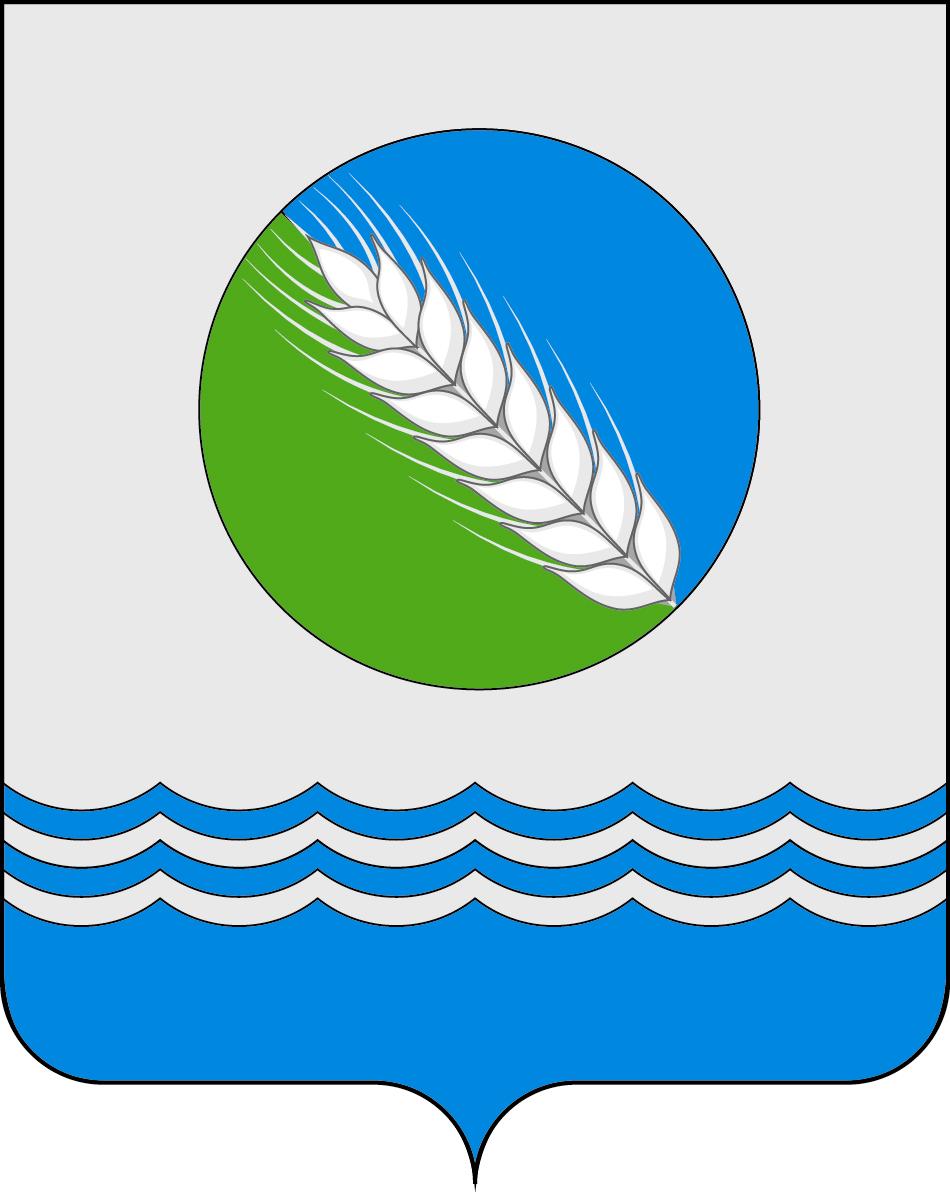 СОВЕТ  ДЕПУТАТОВ  ДМИТРОВОГОРСКОГО  СЕЛЬСКОГО  ПОСЕЛЕНИЯ                                                           ТРЕТЬЕГО  СОЗЫВА=============================================================                               Р Е Ш Е Н И ЕОт  15.05.2017 года               с. Дмитрова Гора    	   		                         № 11«О    внесении изменений и дополнений  в в  Устав  муниципального   образования «Дмитровогорское  сельское  поселение»Конаковского района Тверской области»В целях приведения Устава муниципального образования «Дмитровогорское сельское поселение» Конаковского района Тверской области в соответствии с нормами законодательства, руководствуясь Федеральным законом от 06.10.2003 года № 131-ФЗ «Об общих принципах организации местного самоуправления в Российской Федерации»,       Совет  депутатов  Дмитровогорского  сельского  поселения                                                  РЕШИЛ     1. Внести изменения и дополнения в Устав муниципального образования «Дмитровогорское сельское поселение» Конаковского района Тверской области, изложив Устав в новой редакции согласно Приложению к настоящему Решению.2. Направить Решение Совета депутатов Дмитровогорского сельского поселения Конаковского района Тверской области  в Управление Министерства юстиции Российской Федерации по Тверской области для государственной регистрации.3. Настоящее решение вступает в силу со дня его принятия, за исключением п. 1, который вступает в силу после государственной регистрации и официального обнародования.4. Контроль за исполнением данного решения оставляю за собой.Глава  Дмитровогорского  сельского  поселения                               В.А. Боргуль